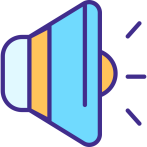 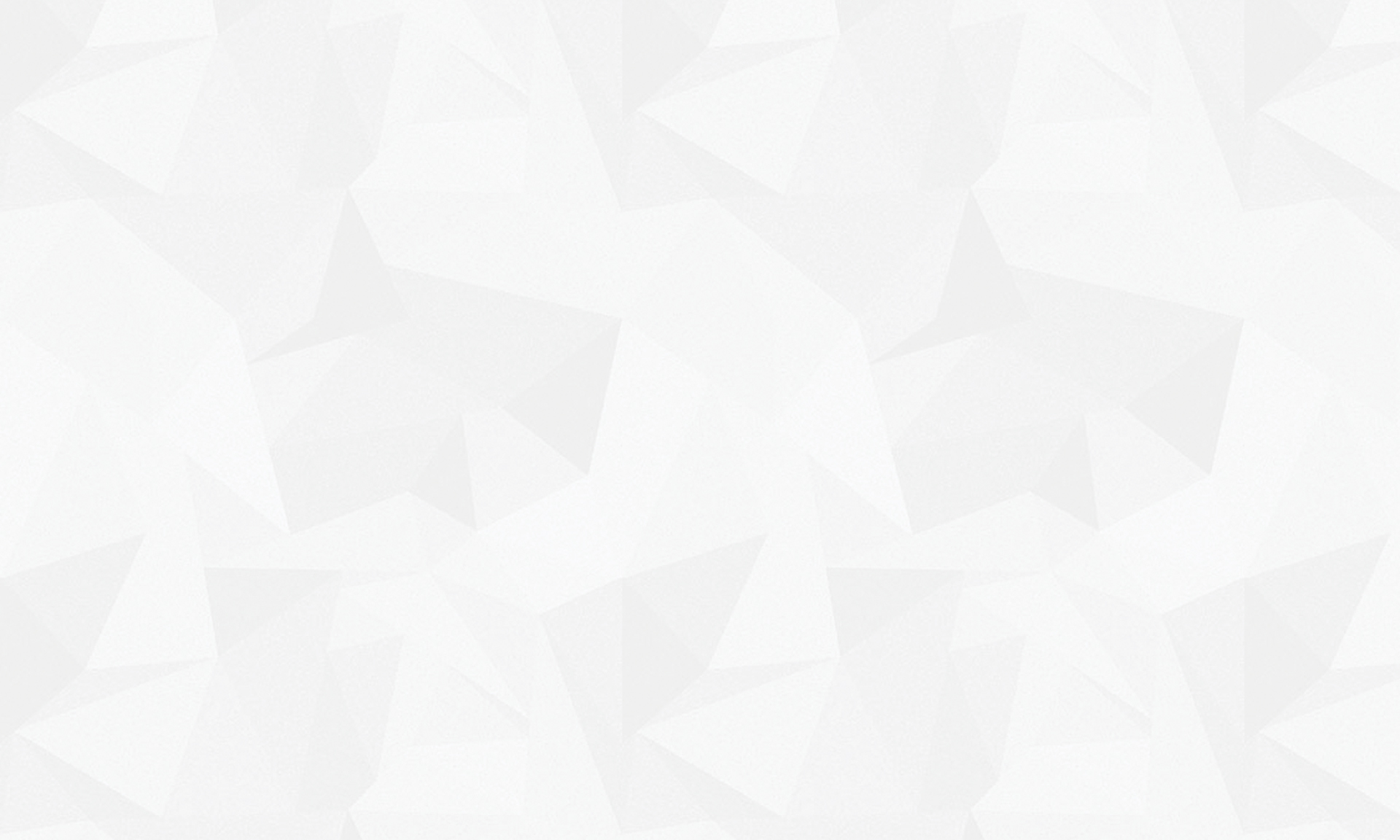 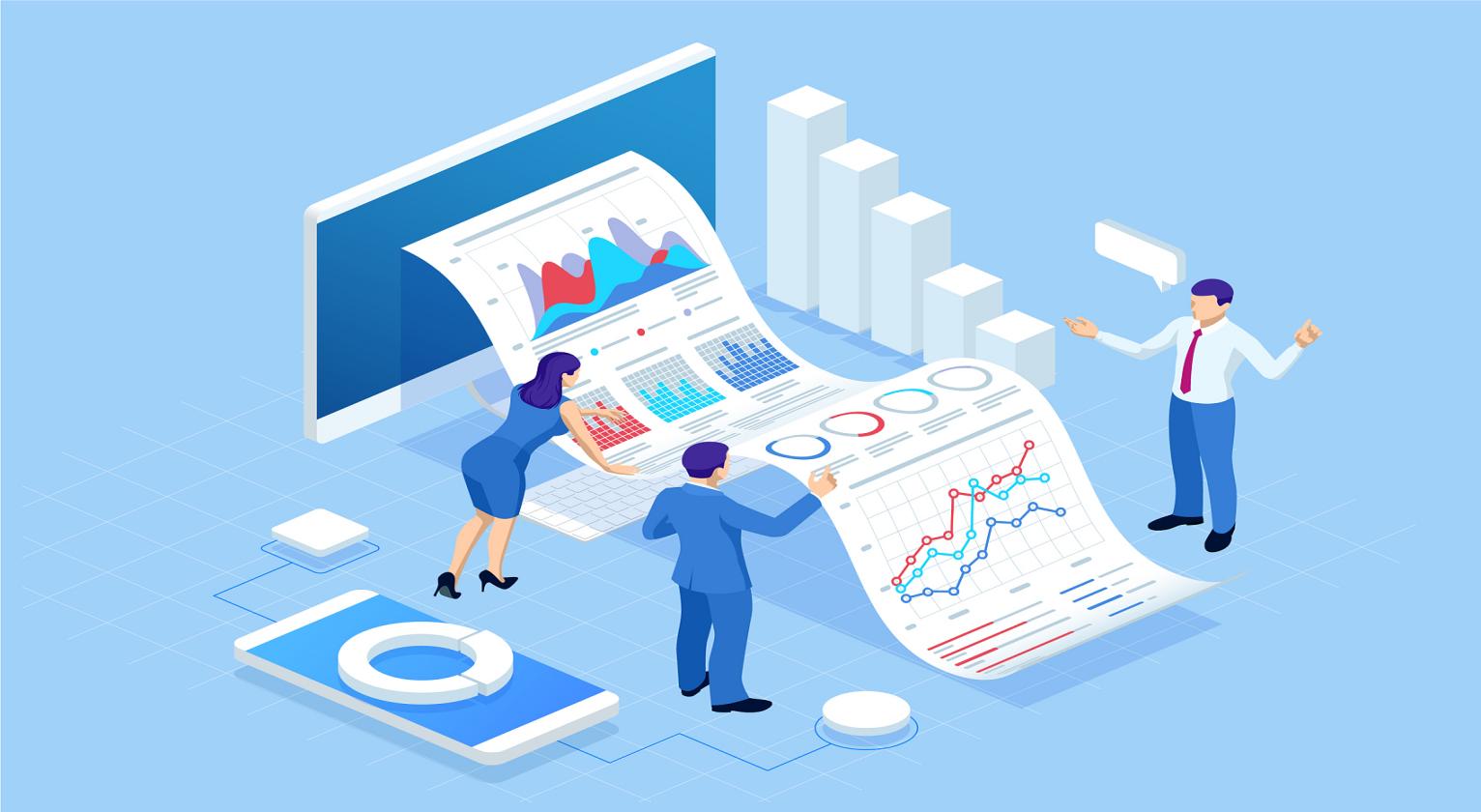 2022年度部门决算公开文本XXXX（单位名称，加盖公章）二〇2022年度部门决算公开文本成安县水利局二〇二三年十一月目    录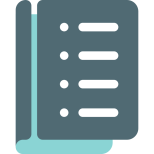 第一部分   部门概况一、部门职责二、机构设置第二部分   2022年度部门决算报表一、收入支出决算总表二、收入决算表三、支出决算表四、财政拨款收入支出决算总表五、一般公共预算财政拨款支出决算表六、一般公共预算财政拨款基本支出决算明细表七、政府性基金预算财政拨款收入支出决算表八、国有资本经营预算财政拨款支出决算表九、财政拨款“三公”经费支出决算表第三部分   2022年度部门决算情况说明一、收入支出决算总体情况说明二、收入决算情况说明三、支出决算情况说明四、财政拨款收入支出决算总体情况说明五、财政拨款“三公” 经费支出决算情况说明六、机关运行经费支出说明七、政府采购支出说明八、国有资产占用情况说明九、预算绩效情况说明十、其他需要说明的情况第四部分  名词解释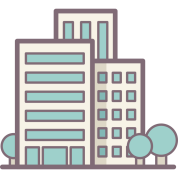  第一部分  部门概况一、部门职责（一）负责保障水资源的合理开发利用。拟订水利战略规划 和政策，组织编制全县水资源战略规划、重要流域综合规划、防 洪规划等重大水利规划。 （二）负责生活、生产经营和生态环境用水的统筹兼顾和保 障。组织实施最严格水资源管理制度，实施水资源的统一监督管 理，拟订全县水中长期供求规划、水量分配方案并监督实施，负 责重要流域、区域以及重大调水工程的水资源调度。负责对取水 项目、水资源论证和防洪论证有关工作的技术指导和监督管理， 指导开展水资源有偿使用工作；指导水利行业供水和乡镇供水工 作。 （三）按规定制定水利工程建设有关制度并组织实施；负责 提出县级水利固定资产投资规模、方向、具体安排建议并组织指 导实施，按规定权限审查、审核县规划内和年度计划规模内固定 资产的投资项目；提出县级水利建设投资安排建议，负责指导项 目实施。 （四）指导水资源保护工作。组织编制并实施水资源保护规 划，指导饮用水水源保护有关工作，指导地下水开发利用和地下 水资源管理保护。组织指导地下水超采区综合治理。 （五）负责节约用水工作。拟订节约用水政策，组织编制节 约用水规划并监督实施，组织实施有关标准，组织实施用水总量 控制等管理制度，指导和推动节水型社会建设工作。 （六）按规定对江河湖库和地下水等实施监测，组织开展水 资源评价工作，组织开展水能资源调查评价工作，发布水资源公 报。 （七）指导水利设施、水域及其岸线的管理、保护与综合利 用。组织指导水利基础设施网络建设。指导河湖水生态保护与修 复、河湖生态流量水量管理以及河湖水系连通工作。 （八）指导监督协调水利工程建设与运行管理，组织实施具 有控制性的和跨区域的重要水利工程建设与运行管理。协助落实 南水北调配套工程运行和后续工程建设的有关政策措施，监督配 合工程安全运行，配合工程验收有关工作。 （九）负责水土保持工作。拟订水土保持规划并监督实施， 组织实施水土流失的综合防治、监测预报。负责建设项目水土保 持监督管理工作，指导重点水土保持建设项目的实施。 （十）指导城乡供水和农村水利工作。承担县城和农村供水 行业的管理职能，组织协调县城和农村供水建设、管理、维修、 维护和运行工作。负责城市二次供水和应急备用水源的监督管理， 负责对取用全县地下水取水申请的审核。负责灌排工程相关工作， 指导节水灌溉有关工作。指导农村水利改革创新和社会化服务体 系建设。 （十一）指导水库移民管理工作。拟订水库移民有关政策并 监督实施，监督检查水库移民安置工作。指导监督水库移民后期 扶持政策的实施。 （十二）负责重大涉水违法事件的查处，协调、仲裁跨部门、 跨乡（镇）、工业区水事纠纷，指导水政监察和水行政执法。依 法负责水利行业安全生产工作，负责水库、农村水电站、供水站 等相关机构的安全监管。指导水利建设市场的监督管理，组织实 施水利工程建设的监督。负责水利水电工程相关工作。 （十三）组织开展水利行业质量监督工作，拟订水利行业的 地方技术标准、规程规范的配套政策并监督实施，组织重大水利 科学研究、技术引进和科技推广。 （十四）负责落实水旱灾害防灾减灾规划、标准及相关要求， 承担水情旱情监测预警工作。组织编制重要江河湖泊和重要水工 程的防御洪水抗御旱灾调度及应急水量调度方案，按程序报批并 组织实施。承担防御洪水应急抢险的技术支撑工作。承担台风防 御期间重要水工程调度工作。 （十五）承办县委、县政府交办的其他任务。二、机构设置从决算编报单位构成看，纳入2022年度本部门决算汇编范围的独立核算单位（以下简称“单位”）共  个，具体情况如下：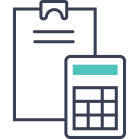     第二部分  2022年度部门决算表注：本表反映部门（或单位）本年度一般公共预算财政拨款支出情况。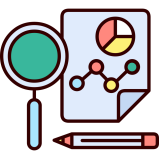 第三部分 2022年度部门决算情况说明一、收入支出决算总体情况说明本部门2022年度收、支总计8434.69万元。与2021年度决算相比，收支各减少5711.08万元，下降40%，主要原因是水利项目建设资金减少。二、收入决算情况说明本部门2022年度收入合计8434.69万元，其中：财政拨款收入8434.69万元，占100%；事业收入0万元，占0%；经营收入0万元，占0%；附属单位上缴收入0万元，占0%；其他收入0万元，占0%。三、支出决算情况说明本部门2022年度支出合计8434.69万元，其中：基本支出198.02万元，占2.34%；项目支出8236.67万元，占97.66%；经营支出0万元，占0%；对附属单位补助支出0万元，占0%。四、财政拨款收入支出决算总体情况说明（一）财政拨款收支与2021年度决算对比情况本部门2022年度财政拨款本年收入8434.69万元,比2021年度减少5711.08万元，降低40%，主要是水利项目建设资金收入减少；本年支出8434.69万元，较上年减少5711.08万元，降低40%，主要是水利建设项目资金支出减少。具体情况如下：1.一般公共预算财政拨款本年收入3926.77万元，比上年增加310.9万，增长0.7%；主要是农林水收入增加；本年支出3926.77万元，比上年增加310.9万元，增长0.7%，主要是农林水支出增加。2.政府性基金预算财政拨款本年收入4507.92万元，比上年减少5400.18万元，降低54.50%，主要原因是水利建设项目资金收入减少；本年支出4507.92万元，比上年减少5400.18万元，降低54.50%，主要是水利建设项目资金支出减少。3.国有资本经营预算财政拨款本年收入0万元，较上年无增减变化，与上年收入持平，主要原因是本部门不涉及此项收入；本年支出0万元，较上年无增减变化，与上年支出持平，主要原因是本部门不涉及此项支出。（二）财政拨款收支与年初预算数对比情况本部门2022年度财政拨款本年收入8434.69万元，完成年初预算的140%,比年初预算增加2427.08万元，决算数大于预算数主要原因是政府性基金财政拨款收入增加；本年支出8434.69万元，完成年初预算的140%,比年初预算增加2427.08万元，决算数大于预算数主要原因是政府性基金财政拨款支出增加。具体情况如下：1.一般公共预算财政拨款本年收入完成年初预算65.59%，比年初预算减少2059.88万元，主要是农林水资金收入减少；支出完成年初预算65.59%，比年初预算减少2059.88万元，主要是农林水资金支出减少。2.政府性基金预算财政拨款本年收入完成年初预算%，比年初预算增加4507.92万元，主要是水利建设项目政府性基金收入增加；支出完成年初预算x%，比年初预算增加4507.92万元，主要是水利建设项目政府性基金支出增加。3.国有资本经营预算财政拨款本年收入完成年初预算0%，较上年无增减变化，与上年持平，主要原因是本部门不涉及此项收入；支出完成年初预算的0%，较上年无增减变化，与上年持平，主要原因是本部门不涉及此项支出。财政拨款支出决算结构情况2022年度财政拨款支出8434.69万元，主要用于以下方面：社会保障和就业（类）支出 24.12万元，占0.2%，主要用于机关事业养老保险费、职业年金等支出；住房保障（类）支出6.63万元，占 0.07%，主要用于机关事业住房公积金的支出;卫生健康支出3.91万元，占0.05%，主要用于机关事业职工医疗保险的支出；农林水支出3900.28万元，占46.2%，主要用于人员经费、工作经费和水利项目建设等支出；其他支出4500万元，占53.4%，主要是用于水利项目建设等支出。（四）一般公共预算基本支出决算情况说明2022年度财政拨款基本支出198.02万元，其中：人员经费185.90万元，主要包括基本工资、津贴补贴、绩效工资、机关事业单位基本养老保险缴费、职业年金缴费、职工基本医疗保险缴费、住房公积金、其他社会保障缴费、其他工资福利支出、退休费、生活补助、其他对个人和家庭的补助支出。公用经费 12.12万元，主要包括办公费、印刷费、邮电费、工会经费、其他交通费用、其他商品和服务支出、其他资本性支出。财政拨款“三公” 经费支出决算情况说明 （一）“三公”经费财政拨款支出决算总体情况说明本部门2022年度“三公”经费财政拨款支出预算为0万元，支出决算为0万元，与预算持平，完成预算的0%，主要是未发生此项支出；较2021年度决算支出持平，主要是未发生此项支出。（二）“三公”经费财政拨款支出决算具体情况说明1.因公出国（境）费支出情况。本部门2022年度因公出国（境）费支出预算为0万元，支出决算0万元，完成预算的0%。与预算支出持平，主要是未发生此项支出；较上年决算支出持平，主要是未发生此项支出。其中因公出国（境）团组0个、共0人、参加其他单位组织的因公出国（境）团组0个、共0人/无本单位组织的出国（境）团组。（二）“三公”经费财政拨款支出决算具体情况说明1.因公出国（境）费支出情况。本部门2022年度因公出国（境）费支出预算为0万元，支出决算0万元，完成预算的0%。其中因公出国（境）团组0个、共0人、参加其他单位组织的因公出国（境）团组0个、共0人/无本单位组织的出国（境）团组。因公出国（境）费支出较预算增加0万元，增长0%,主要是未发生“因公出国（境）费”经费支出，与预算持平；较上年增加0万元，增长0%,主要是未发生“因公出国（境）费”经费支出，与2021年度决算支出持平。2.公务用车购置及运行维护费支出情况。本部门2022年度公务用车购置及运行维护费预算为0万元，支出决算0万元，完成预算的0%。较预算减少0万元，降低0%,主要是未发生“公务用车购置及运行维护费”经费支出，与预算持平；较上年减少0万元，降低0%,主要是未发生“公务用车购置及运行维护费”经费支出，与2021年度决算支出持平。其中：公务用车购置费支出0万元：本部门2022年度公务用车购置量0辆，发生“公务用车购置”经费支出0万元。公务用车购置费支出较预算增加0万元，增长0%,主要是未发生“公务用车购置”经费支出，与预算持平；较上年增加0万元，增长0%,主要是未发生“公务用车购置”经费支出，与2021年度决算支出持平。公务用车运行维护费支出0万元：本部门2022年度单位公务用车保有量0辆。公车运行维护费支出较预算增加0万元，增长0%，主要是未发生“公务用车运行维护费”经费支出,与预算持平；较上年增加0万元，增长0%，主要是未发生“公务用车运行维护费”经费支出，与2021年度决算支出持平。3.公务接待费支出情况。本部门2022年度公务接待费支出预算为0，支出决算0万元，完成预算的0%。本年度共发生公务接待0批次、0人次。公务接待费支出较预算增加0万元，降低0%,主要是未发生“公务接待费”经费支出,与预算持平；较上年度减少0万元，降低0%,主要是未发生“公务接待费”经费支出，与2021年度决算支出持平。六、机关运行经费支出说明本部门2022年度机关运行经费支出12.12万元，比2021年度减少16.39万元，降低26%。主要原因是人员减少，公务交通补贴减少。七、政府采购支出说明本部门2022年度政府采购支出总额0万元，从采购类型来看，政府采购货物支出0万元、政府采购工程支出0万元、政府采购服务支出 0万元。授予中小企业合同金额0万元，占政府采购支出总额的0%，其中授予小微企业合同金额0万元，占政府采购支出总额的 0%。八、国有资产占用情况说明截至2022年12月31日，本部门共有车辆0辆，与去年持平，无增减变化。其中，副部（省）级及以上领导用车0辆，主要领导干部用车0辆，机要通信用车0辆，应急保障用车0辆，执法执勤用车0辆，特种专业技术用车0辆，离退休干部用车0辆，其他用车0辆；单位价值100万元以上设备（不含车辆）0台（套）。九、预算绩效情况说明（一）预算绩效管理工作开展情况根据预算绩效管理要求，本部门组织对2022年度一般公共预算项目支出全面开展绩效自评，项目16个，共涉及资金3728.75万元，占一般公共预算项目支出总额的94.95%。组织对2022年度3个政府性基金预算项目支出开展绩效自评，共涉及资金4507.92万元。组织对“2022年农村饮水维修养护项目、朝阳路带状公园建设工程、”等6个一级项目开展了重点评价，共涉及资金1017.21265万元。（二）部门决算中项目绩效自评结果本部门在今年部门决算公开中反映2022年农村饮水维修养护项目及朝阳路带状公园建设工程项目等6个项目绩效自评结果。2022河长制专项经费项目自评综述：根据年初设定的绩效目标，2022河长制专项经费项目绩效自评得分为100分（绩效自评表附后）。全年预算数为30万元，执行数为30万元，完成预算的100%。项目绩效目标完成情况：通过项目实施，完成了年初设定的各项绩效指标，未发现问题。朝阳路带状公园建设项目自评综述：根据年初设定的绩效目标，朝阳路带状公园建设项目绩效自评得分为100分（绩效自评表附后）。全年预算数为59万元，执行数为59万元，完成预算的100%。项目绩效目标完成情况：通过项目实施，完成了年初设定的各项绩效指标，未发现问题。2022年农村饮水维修养护项目项目自评综述：根据年初设定的绩效目标，2022年农村饮水维修养护项目绩效自评得分为98.84分（绩效自评表附后）。全年预算数为71万元，执行数为62.734万元，完成预算的88.35%。项目绩效目标完成情况：通过项目实施，完成了年初设定的各项绩效指标，未发现问题。河湖智能视频监控系统服务项目自评综述：根据年初设定的绩效目标，朝阳路带状公园建设项目绩效自评得分为100分（绩效自评表附后）。全年预算数为22万元，执行数为22万元，完成预算的100%。项目绩效目标完成情况：通过项目实施，完成了年初设定的各项绩效指标，未发现问题。2022年农业灌溉水费项目自评综述：根据年初设定的绩效目标，朝阳路带状公园建设项目绩效自评得分为100分（绩效自评表附后）。全年预算数为360万元，执行数为360万元，完成预算的100%。项目绩效目标完成情况：通过项目实施，完成了年初设定的各项绩效指标，未发现问题。2021-2022年南水北调农村生活水源置换项目自评综述：根据年初设定的绩效目标，朝阳路带状公园建设项目绩效自评得分为91.82分（绩效自评表附后）。全年预算数为2610万元，执行数为457.21265万元，完成预算的18.21%。项目绩效目标完成情况：通过项目实施，完成了年初设定的各项绩效指标，未发现问题。附件：部门评价项目绩效评价结果      本部门通过开展项目绩效自评，各项目均完成了年初设定的各项绩效目标，未发现问题，评价等级为“优”。十、其他需要说明的情况1. 本部门 2022 年度未发生一般公共预算财政拨款“三公” 经费支出、国有资金经营预算收支及结转结余情况，故 07、09 表以空表列示。2. 由于决算公开表格中金额数值应当保留两位小数，公开数据为四舍五入计算结果，个别数据合计项与分项之和存在小数点后差额，特此说明。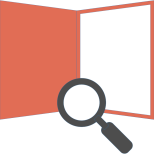 第四部分  名词解释财政拨款收入：指单位从同级财政部门取得的财政预算资金。事业收入：指事业单位开展专业业务活动及辅助活动取得的收入。经营收入：指事业单位在专业业务活动及其辅助活动之外开展非独立核算经营活动取得的收入。其他收入：指单位取得的除上述收入以外的各项收入。主要是事业单位固定资产出租收入、存款利息收入等。   五、使用非财政拨款结余：指事业单位使用以前年度积累的非财政拨款结余弥补当年收支差额的金额。年初结转和结余：指单位以前年度尚未完成、结转到本年仍按原规定用途继续使用的资金，或项目已完成等产生的结余资金。结余分配：指事业单位按照会计制度规定缴纳的所得税、提取的专用结余以及转入非财政拨款结余的金额等。年末结转和结余：指单位按有关规定结转到下年或以后年度继续使用的资金，或项目已完成等产生的结余资金。基本支出：指为保障机构正常运转、完成日常工作任务而发生的人员支出和公用支出。十、项目支出：指在基本支出之外为完成特定行政任务和事业发展目标所发生的支出。十一、基本建设支出：填列由本级发展与改革部门集中安排的用于购置固定资产、战略性和应急性储备、土地和无形资产，以及购建基础设施、大型修缮所发生的一般公共预算财政拨款支出，不包括政府性基金、财政专户管理资金以及各类拼盘自筹资金等。十二、其他资本性支出：填列由各级非发展与改革部门集中安排的用于购置固定资产、战备性和应急性储备、土地和无形资产，以及购建基础设施、大型修缮和财政支持企业更新改造所发生的支出。十三、“三公”经费：指部门用财政拨款安排的因公出国（境）费、公务用车购置及运行费和公务接待费。其中，因公出国（境）费反映单位公务出国（境）的国际旅费、国外城市间交通费、住宿费、伙食费、培训费、公杂费等支出；公务用车购置及运行费反映单位公务用车购置支出（含车辆购置税、牌照费）及按规定保留的公务用车燃料费、维修费、过桥过路费、保险费、安全奖励费用等支出；公务接待费反映单位按规定开支的各类公务接待（含外宾接待）支出。十四、其他交通费用：填列单位除公务用车运行维护费以外的其他交通费用。如公务交通补贴、租车费用、出租车费用，飞机、船舶等燃料费、维修费、保险费等。十五、公务用车购置：填列单位公务用车车辆购置支出（含车辆购置税、牌照费）。十六、其他交通工具购置：填列单位除公务用车外的其他各类交通工具（如船舶、飞机等）购置支出（含车辆购置税、牌照费）。十七、机关运行经费：指为保障行政单位（包括参照公务员法管理的事业单位）运行用于购买货物和服务的各项资金，包括办公及印刷费、邮电费、差旅费、会议费、福利费、日常维修费、专用材料以及一般设备购置费、办公用房水电费、办公用房取暖费、办公用房物业管理费、公务用车运行维护费以及其他费用。十八、经费形式:按照经费来源，可分为财政拨款、财政性资金基本保证、财政性资金定额或定项补助、财政性资金零补助四类序号单位名称单位基本性质经费形式1 成安县水利局(本级) 行政单位财政拨款注：1、单位基本性质分为行政单位、参公事业单位、财政补助事业单位、经费自理事业单位四类。2、经费形式分为财政拨款、财政性资金基本保证、财政性资金定额或定项补助、财政性资金零补助四类。注：1、单位基本性质分为行政单位、参公事业单位、财政补助事业单位、经费自理事业单位四类。2、经费形式分为财政拨款、财政性资金基本保证、财政性资金定额或定项补助、财政性资金零补助四类。注：1、单位基本性质分为行政单位、参公事业单位、财政补助事业单位、经费自理事业单位四类。2、经费形式分为财政拨款、财政性资金基本保证、财政性资金定额或定项补助、财政性资金零补助四类。注：1、单位基本性质分为行政单位、参公事业单位、财政补助事业单位、经费自理事业单位四类。2、经费形式分为财政拨款、财政性资金基本保证、财政性资金定额或定项补助、财政性资金零补助四类。         收入支出决算总表         收入支出决算总表         收入支出决算总表         收入支出决算总表         收入支出决算总表         收入支出决算总表         收入支出决算总表                       公开01表                       公开01表                       公开01表                       公开01表部门：成安县水利局部门：成安县水利局 2022年度                       单位：万元                       单位：万元                       单位：万元                       单位：万元收入收入收入收入收入支出支出支出项    目行次行次决算数决算数项    目行次决算数栏    次11栏    次2一、一般公共预算财政拨款收入113926.773926.77一、一般公共服务支出32二、政府性基金预算财政拨款收入224507.924507.92二、外交支出33三、国有资本经营预算财政拨款收入33三、国防支出34四、上级补助收入44四、公共安全支出35五、事业收入55五、教育支出36六、经营收入66六、科学技术支出37七、附属单位上缴收入77七、文化旅游体育与传媒支出38八、其他收入88八、社会保障和就业支出39  24.1499九、卫生健康支出403.911010十、节能环保支出411111十一、城乡社区支出421212十二、农林水支出433900.281313十三、交通运输支出441414十四、资源勘探工业信息等支出451515十五、商业服务业等支出461616十六、金融支出471717十七、援助其他地区支出481818十八、自然资源海洋气象等支出491919十九、住房保障支出506.362020二十、粮油物资储备支出512121二十一、国有资本经营预算支出522222二十二、灾害防治及应急管理支出532323二十三、其他支出544500.0000000002424二十四、债务还本支出552525二十五、债务付息支出562626二十六、抗疫特别国债安排的支出57本年收入合计27278434.698434.69本年支出合计588434.69使用非财政拨款结余2828结余分配59年初结转和结余2929年末结转和结余60303061总计31318434.698434.69总计62  8434.69注：1.本表反映部门本年度的总收支和年末结转结余情况。
    2.本套报表金额单位转换时可能存在尾数误差。注：1.本表反映部门本年度的总收支和年末结转结余情况。
    2.本套报表金额单位转换时可能存在尾数误差。注：1.本表反映部门本年度的总收支和年末结转结余情况。
    2.本套报表金额单位转换时可能存在尾数误差。注：1.本表反映部门本年度的总收支和年末结转结余情况。
    2.本套报表金额单位转换时可能存在尾数误差。注：1.本表反映部门本年度的总收支和年末结转结余情况。
    2.本套报表金额单位转换时可能存在尾数误差。注：1.本表反映部门本年度的总收支和年末结转结余情况。
    2.本套报表金额单位转换时可能存在尾数误差。注：1.本表反映部门本年度的总收支和年末结转结余情况。
    2.本套报表金额单位转换时可能存在尾数误差。注：1.本表反映部门本年度的总收支和年末结转结余情况。
    2.本套报表金额单位转换时可能存在尾数误差。注：1.本表反映部门本年度的总收支和年末结转结余情况。
    2.本套报表金额单位转换时可能存在尾数误差。注：1.本表反映部门本年度的总收支和年末结转结余情况。
    2.本套报表金额单位转换时可能存在尾数误差。注：1.本表反映部门本年度的总收支和年末结转结余情况。
    2.本套报表金额单位转换时可能存在尾数误差。注：1.本表反映部门本年度的总收支和年末结转结余情况。
    2.本套报表金额单位转换时可能存在尾数误差。收入决算表收入决算表收入决算表收入决算表收入决算表收入决算表收入决算表收入决算表收入决算表收入决算表公开02表部门：成安县水利局2022年度2022年度单位：万元项    目项    目项    目本年收入合计财政拨款收入上级补助收入事业收入经营收入附属单位上缴收入其他收入科目代码科目代码科目名称本年收入合计财政拨款收入上级补助收入事业收入经营收入附属单位上缴收入其他收入科目代码科目代码科目名称本年收入合计财政拨款收入上级补助收入事业收入经营收入附属单位上缴收入其他收入栏次栏次栏次1234567合计合计合计8434.698434.69208208社会保障和就业支出24.1424.142080520805行政事业单位养老支出12.8612.8620805052080505机关事业单位基本养老保险缴费支出8.658.6520805062080506机关事业单位职业年金缴费支出4.214.212080820808抚恤3.363.3620808012080801死亡抚恤3.363.362082220822大中型水库移民后期扶持基金支出7.927.9220822012082201移民补助7.927.92210210卫生健康支出3.913.912101221012财政对基本医疗保险基金的补助3.913.9121012012101201财政对职工基本医疗保险基金的补助3.913.91213213农林水支出3900.28 3900.28               2130321303水利3900.283900.2821303012130301行政运行171.53171.5321303042130304水利行业业务管理141.34141.3421303052130305水利工程建设350.90350.9021303062130306水利工程运行与维护120.49120.4921303112130311水资源节约管理与保护43.8043.8021303142130314防汛19.42   19.4221303152130315抗旱1.341.3421303162130316农村水利1725.051725.0521303992130399其他水利支出1326.411326.41221221住房保障支出6.366.362210222102住房改革支出6.366.3622102012210201住房公积金6.366.36229229其他支出4500.004500.002290422904其他政府性基金及对应专项债务收入安排的支出4500.004500.0022904012290401其他政府性基金安排的支出4500.004500.00注：本表反映部门本年度取得的各项收入情况。注：本表反映部门本年度取得的各项收入情况。注：本表反映部门本年度取得的各项收入情况。注：本表反映部门本年度取得的各项收入情况。注：本表反映部门本年度取得的各项收入情况。注：本表反映部门本年度取得的各项收入情况。注：本表反映部门本年度取得的各项收入情况。注：本表反映部门本年度取得的各项收入情况。注：本表反映部门本年度取得的各项收入情况。注：本表反映部门本年度取得的各项收入情况。支出决算表支出决算表支出决算表支出决算表支出决算表支出决算表支出决算表支出决算表支出决算表公开03表部门：成安县水利局2022年度单位：万元项    目项    目项    目本年支出合计基本支出项目支出上缴上级支出经营支出对附属单位补助支出科目代码科目代码科目名称本年支出合计基本支出项目支出上缴上级支出经营支出对附属单位补助支出科目代码科目代码科目名称本年支出合计基本支出项目支出上缴上级支出经营支出对附属单位补助支出栏次栏次栏次123456合计合计合计8434.69198.028236.67208208社会保障和就业支出24.1416.227.922080520805行政事业单位养老支出12.8612.8620805052080505机关事业单位基本养老保险缴费支出8.658.6520805062080506机关事业单位职业年金缴费支出4.214.212080820808抚恤3.363.3620808012080801死亡抚恤3.363.362082220822大中型水库移民后期扶持基金支出7.927.9220822012082201移民补助7.927.92210210卫生健康支出3.913.912101221012财政对基本医疗保险基金的补助3.913.9121012012101201财政对职工基本医疗保险基金的补助3.913.91213213农林水支出3900.28   171.53               3728.752130321303水利3900.28171.533728.7521303012130301行政运行171.53171.5321303042130304水利行业业务管理141.34141.3421303052130305水利工程建设350.90350.9021303062130306水利工程运行与维护120.49120.4921303112130311水资源节约管理与保护43.8043.8021303142130314防汛19.4219.4221303152130315抗旱1.341.3421303162130316农村水利1725.051725.0521303992130399其他水利支出1326.411326.41221221住房保障支出6.366.362210222102住房改革支出6.366.3622102012210201住房公积金6.366.36229229其他支出4500.004500.002290422904其他政府性基金及对应专项债务收入安排的支出4500.004500.0022904012290401其他政府性基金安排的支出4500.004500.00注：本表反映部门本年度各项支出情况。注：本表反映部门本年度各项支出情况。注：本表反映部门本年度各项支出情况。注：本表反映部门本年度各项支出情况。注：本表反映部门本年度各项支出情况。注：本表反映部门本年度各项支出情况。注：本表反映部门本年度各项支出情况。注：本表反映部门本年度各项支出情况。注：本表反映部门本年度各项支出情况。财政拨款收入支出决算总表财政拨款收入支出决算总表财政拨款收入支出决算总表财政拨款收入支出决算总表财政拨款收入支出决算总表财政拨款收入支出决算总表财政拨款收入支出决算总表财政拨款收入支出决算总表财政拨款收入支出决算总表财政拨款收入支出决算总表财政拨款收入支出决算总表财政拨款收入支出决算总表财政拨款收入支出决算总表财政拨款收入支出决算总表财政拨款收入支出决算总表财政拨款收入支出决算总表收入收入收入收入收入支出支出支出支出支出支出支出支出支出项    目项    目项    目行次金额项    目项    目行次合计合计一般公共预算财政拨款一般公共预算财政拨款政府性基金预算财政拨款国有资本经营预算财政拨款栏    次栏    次栏    次1栏    次栏    次223345一、一般公共预算财政拨款一、一般公共预算财政拨款一、一般公共预算财政拨款13926.77一、一般公共服务支出一、一般公共服务支出33二、政府性基金预算财政拨款二、政府性基金预算财政拨款二、政府性基金预算财政拨款24507.92二、外交支出二、外交支出34三、国有资本经营预算财政拨款三、国有资本经营预算财政拨款三、国有资本经营预算财政拨款3三、国防支出三、国防支出354四、公共安全支出四、公共安全支出365五、教育支出五、教育支出376六、科学技术支出六、科学技术支出387七、文化旅游体育与传媒支出七、文化旅游体育与传媒支出398八、社会保障和就业支出八、社会保障和就业支出4024.1424.1416.2216.227.929九、卫生健康支出九、卫生健康支出413.913.913.913.9110十、节能环保支出十、节能环保支出4211十一、城乡社区支出十一、城乡社区支出4312十二、农林水支出十二、农林水支出443900.283900.283900.283900.2813十三、交通运输支出十三、交通运输支出4514十四、资源勘探工业信息等支出十四、资源勘探工业信息等支出4615十五、商业服务业等支出十五、商业服务业等支出4716十六、金融支出十六、金融支出4817十七、援助其他地区支出十七、援助其他地区支出4918十八、自然资源海洋气象等支出十八、自然资源海洋气象等支出5019十九、住房保障支出十九、住房保障支出516.366.366.366.3620二十、粮油物资储备支出二十、粮油物资储备支出5221二十一、国有资本经营预算支出二十一、国有资本经营预算支出5322二十二、灾害防治及应急管理支出二十二、灾害防治及应急管理支出5423二十三、其他支出二十三、其他支出554500.004500.004500.0024二十四、债务还本支出二十四、债务还本支出5625二十五、债务付息支出二十五、债务付息支出5726二十六、抗疫特别国债安排的支出二十六、抗疫特别国债安排的支出58本年收入合计本年收入合计本年收入合计278434.69本年支出合计本年支出合计598434.698434.693926.773926.774507.92年初财政拨款结转和结余年初财政拨款结转和结余年初财政拨款结转和结余28年末财政拨款结转和结余年末财政拨款结转和结余60  一般公共预算财政拨款  一般公共预算财政拨款  一般公共预算财政拨款293926.7761  政府性基金预算财政拨款  政府性基金预算财政拨款  政府性基金预算财政拨款304507.9262  国有资本经营预算财政拨款  国有资本经营预算财政拨款  国有资本经营预算财政拨款3163总计总计总计328434.69总计总计648434.698434.693926.773926.774507.92注：本表反映部门本年度一般公共预算财政拨款、政府性基金预算财政拨款和国有资本经营预算财政拨款的总收支和年末结转结余情况。注：本表反映部门本年度一般公共预算财政拨款、政府性基金预算财政拨款和国有资本经营预算财政拨款的总收支和年末结转结余情况。注：本表反映部门本年度一般公共预算财政拨款、政府性基金预算财政拨款和国有资本经营预算财政拨款的总收支和年末结转结余情况。注：本表反映部门本年度一般公共预算财政拨款、政府性基金预算财政拨款和国有资本经营预算财政拨款的总收支和年末结转结余情况。注：本表反映部门本年度一般公共预算财政拨款、政府性基金预算财政拨款和国有资本经营预算财政拨款的总收支和年末结转结余情况。注：本表反映部门本年度一般公共预算财政拨款、政府性基金预算财政拨款和国有资本经营预算财政拨款的总收支和年末结转结余情况。注：本表反映部门本年度一般公共预算财政拨款、政府性基金预算财政拨款和国有资本经营预算财政拨款的总收支和年末结转结余情况。注：本表反映部门本年度一般公共预算财政拨款、政府性基金预算财政拨款和国有资本经营预算财政拨款的总收支和年末结转结余情况。注：本表反映部门本年度一般公共预算财政拨款、政府性基金预算财政拨款和国有资本经营预算财政拨款的总收支和年末结转结余情况。注：本表反映部门本年度一般公共预算财政拨款、政府性基金预算财政拨款和国有资本经营预算财政拨款的总收支和年末结转结余情况。注：本表反映部门本年度一般公共预算财政拨款、政府性基金预算财政拨款和国有资本经营预算财政拨款的总收支和年末结转结余情况。注：本表反映部门本年度一般公共预算财政拨款、政府性基金预算财政拨款和国有资本经营预算财政拨款的总收支和年末结转结余情况。注：本表反映部门本年度一般公共预算财政拨款、政府性基金预算财政拨款和国有资本经营预算财政拨款的总收支和年末结转结余情况。注：本表反映部门本年度一般公共预算财政拨款、政府性基金预算财政拨款和国有资本经营预算财政拨款的总收支和年末结转结余情况。一般公共预算财政拨款支出决算表一般公共预算财政拨款支出决算表一般公共预算财政拨款支出决算表一般公共预算财政拨款支出决算表一般公共预算财政拨款支出决算表一般公共预算财政拨款支出决算表一般公共预算财政拨款支出决算表一般公共预算财政拨款支出决算表一般公共预算财政拨款支出决算表一般公共预算财政拨款支出决算表一般公共预算财政拨款支出决算表一般公共预算财政拨款支出决算表一般公共预算财政拨款支出决算表一般公共预算财政拨款支出决算表一般公共预算财政拨款支出决算表公开05表公开05表公开05表公开05表部门：成安县水利局2022年度2022年度2022年度单位：万元单位：万元单位：万元单位：万元项    目项    目项    目项    目项    目项    目本年支出本年支出本年支出本年支出本年支出本年支出本年支出本年支出本年支出科目代码科目代码科目名称科目名称科目名称科目名称小计小计小计基本支出  基本支出  项目支出项目支出项目支出项目支出科目代码科目代码科目名称科目名称科目名称科目名称小计小计小计基本支出  基本支出  项目支出项目支出项目支出项目支出科目代码科目代码科目名称科目名称科目名称科目名称小计小计小计基本支出  基本支出  项目支出项目支出项目支出项目支出栏次栏次栏次栏次栏次栏次111223333合计合计合计合计合计合计3926.773926.773926.77198.02198.023728.753728.753728.753728.75208208社会保障和就业支出社会保障和就业支出社会保障和就业支出社会保障和就业支出16.2216.2216.2216.2216.222080520805行政事业单位养老支出行政事业单位养老支出行政事业单位养老支出行政事业单位养老支出12.8612.8612.8612.8612.8620805052080505机关事业单位基本养老保险缴费支出机关事业单位基本养老保险缴费支出机关事业单位基本养老保险缴费支出机关事业单位基本养老保险缴费支出8.658.658.658.658.6520805062080506机关事业单位职业年金缴费支出机关事业单位职业年金缴费支出机关事业单位职业年金缴费支出机关事业单位职业年金缴费支出4.214.214.214.214.212080820808抚恤抚恤抚恤抚恤3.363.363.363.363.3620808012080801死亡抚恤死亡抚恤死亡抚恤死亡抚恤3.363.363.363.363.36210210卫生健康支出卫生健康支出卫生健康支出卫生健康支出3.913.913.913.913.912101221012财政对基本医疗保险基金的补助财政对基本医疗保险基金的补助财政对基本医疗保险基金的补助财政对基本医疗保险基金的补助3.913.913.913.913.9121012012101201财政对职工基本医疗保险基金的补助财政对职工基本医疗保险基金的补助财政对职工基本医疗保险基金的补助财政对职工基本医疗保险基金的补助3.913.913.913.913.91213213农林水支出农林水支出农林水支出农林水支出3900.283900.283900.28           171.53                          171.53               3728.753728.753728.753728.752130321303水利水利水利水利3900.283900.283900.28171.53171.533728.753728.753728.753728.7521303012130301行政运行行政运行行政运行行政运行171.53171.53171.53171.53171.5321303042130304水利行业业务管理水利行业业务管理水利行业业务管理水利行业业务管理141.34141.34141.34141.34141.34141.34141.3421303052130305水利工程建设水利工程建设水利工程建设水利工程建设350.90350.90350.90350.90350.90350.90350.9021303062130306水利工程运行与维护水利工程运行与维护水利工程运行与维护水利工程运行与维护120.49120.49120.49120.49120.49120.49120.4921303112130311水资源节约管理与保护水资源节约管理与保护水资源节约管理与保护水资源节约管理与保护43.8043.8043.8043.8043.8043.8043.8021303142130314防汛防汛防汛防汛19.4219.4219.4219.4219.4219.4219.4221303152130315抗旱抗旱抗旱抗旱1.341.341.341.341.341.341.3421303162130316农村水利农村水利农村水利农村水利1725.051725.051725.051725.051725.051725.051725.0521303992130399其他水利支出其他水利支出其他水利支出其他水利支出1326.411326.411326.411326.411326.411326.411326.41221221住房保障支出住房保障支出住房保障支出住房保障支出6.366.366.366.366.362210222102住房改革支出住房改革支出住房改革支出住房改革支出6.366.366.366.366.3622102012210201住房公积金住房公积金住房公积金住房公积金6.366.366.366.366.36一般公共预算财政拨款基本支出决算明细表一般公共预算财政拨款基本支出决算明细表一般公共预算财政拨款基本支出决算明细表一般公共预算财政拨款基本支出决算明细表一般公共预算财政拨款基本支出决算明细表一般公共预算财政拨款基本支出决算明细表一般公共预算财政拨款基本支出决算明细表一般公共预算财政拨款基本支出决算明细表一般公共预算财政拨款基本支出决算明细表一般公共预算财政拨款基本支出决算明细表公开06表部门：成安县水利局部门：成安县水利局部门：成安县水利局2022年度单位：万元科目代码科目名称决算数科目代码科目名称决算数科目代码科目名称决算数301工资福利支出182.54302商品和服务支出12.12307债务利息及费用支出30101  基本工资120.9530201  办公费4.8530701  国内债务付息30102  津贴补贴4.6230202  印刷费0.6730702  国外债务付息30103  奖金30203  咨询费310资本性支出30106  伙食补助费30204  手续费31001  房屋建筑物购建30107  绩效工资1.9530205  水费31002  办公设备购置30108  机关事业单位基本养老保险缴费36.6330206  电费31003  专用设备购置30109  职业年金缴费4.2130207  邮电费0.5831005  基础设施建设30110  职工基本医疗保险缴费3.9130208  取暖费31006  大型修缮30111  公务员医疗补助缴费30209  物业管理费31007  信息网络及软件购置更新30112  其他社会保障缴费30211  差旅费0.2731008  物资储备30113  住房公积金6.3630212  因公出国（境）费用31009  土地补偿30114  医疗费3.9130213  维修（护）费31010  安置补助30199  其他工资福利支出30214  租赁费31011  地上附着物和青苗补偿303对个人和家庭的补助3.3630215  会议费31012  拆迁补偿30301  离休费30216  培训费31013  公务用车购置30302  退休费30217  公务接待费31019  其他交通工具购置30303  退职（役）费30218  专用材料费31021  文物和陈列品购置30304  抚恤金30224  被装购置费31022  无形资产购置30305  生活补助3.3630225  专用燃料费31099  其他资本性支出30306  救济费30226  劳务费399其他支出30307  医疗费补助30227  委托业务费39907  国家赔偿费用支出30308  助学金30228  工会经费1.0439908  对民间非营利组织和群众性自治组织补贴30309  奖励金30229  福利费39909  经常性赠与30310  个人农业生产补贴30231  公务用车运行维护费39910  资本性赠与30311  代缴社会保险费30239  其他交通费用4.5539999  其他支出30399  其他对个人和家庭的补助30240  税金及附加费用30299  其他商品和服务支出0.16人员经费合计人员经费合计185.90公用经费合计公用经费合计公用经费合计公用经费合计公用经费合计12.12注：本表反映部门本年度一般公共预算财政拨款基本支出明细情况。注：本表反映部门本年度一般公共预算财政拨款基本支出明细情况。注：本表反映部门本年度一般公共预算财政拨款基本支出明细情况。注：本表反映部门本年度一般公共预算财政拨款基本支出明细情况。注：本表反映部门本年度一般公共预算财政拨款基本支出明细情况。注：本表反映部门本年度一般公共预算财政拨款基本支出明细情况。注：本表反映部门本年度一般公共预算财政拨款基本支出明细情况。注：本表反映部门本年度一般公共预算财政拨款基本支出明细情况。注：本表反映部门本年度一般公共预算财政拨款基本支出明细情况。注：本表反映部门本年度一般公共预算财政拨款基本支出明细情况。政府性基金预算财政拨款收入支出决算表政府性基金预算财政拨款收入支出决算表政府性基金预算财政拨款收入支出决算表政府性基金预算财政拨款收入支出决算表政府性基金预算财政拨款收入支出决算表政府性基金预算财政拨款收入支出决算表政府性基金预算财政拨款收入支出决算表政府性基金预算财政拨款收入支出决算表政府性基金预算财政拨款收入支出决算表公开07表部门：成安县水利局2022年度单位：万元项    目项    目项    目年初结转和结余本年收入本年支出本年支出本年支出年末结转和结余科目代码科目代码科目名称年初结转和结余本年收入小计基本支出  项目支出年末结转和结余科目代码科目代码科目名称年初结转和结余本年收入小计基本支出  项目支出年末结转和结余科目代码科目代码科目名称年初结转和结余本年收入小计基本支出  项目支出年末结转和结余栏次栏次栏次123456合计合计合计4.507.924507.924507.92208208社会保障和就业支出7.927.927.922082220822大中型水库移民后期扶持基金支出7.927.927.9220822012082201移民补助7.927.927.92229229其他支出45004500.004500.002290422904其他政府性基金及对应专项债务收入安排的支出4500.004500.004500.0022904012290401其他政府性基金安排的支出4500.004500.004500.00注：本表反映部门本年度政府性基金预算财政拨款收入、支出及结转和结余情况。注：本表反映部门本年度政府性基金预算财政拨款收入、支出及结转和结余情况。注：本表反映部门本年度政府性基金预算财政拨款收入、支出及结转和结余情况。注：本表反映部门本年度政府性基金预算财政拨款收入、支出及结转和结余情况。注：本表反映部门本年度政府性基金预算财政拨款收入、支出及结转和结余情况。注：本表反映部门本年度政府性基金预算财政拨款收入、支出及结转和结余情况。注：本表反映部门本年度政府性基金预算财政拨款收入、支出及结转和结余情况。注：本表反映部门本年度政府性基金预算财政拨款收入、支出及结转和结余情况。注：本表反映部门本年度政府性基金预算财政拨款收入、支出及结转和结余情况。国有资本经营预算财政拨款支出决算表国有资本经营预算财政拨款支出决算表国有资本经营预算财政拨款支出决算表国有资本经营预算财政拨款支出决算表国有资本经营预算财政拨款支出决算表国有资本经营预算财政拨款支出决算表国有资本经营预算财政拨款支出决算表国有资本经营预算财政拨款支出决算表国有资本经营预算财政拨款支出决算表公开08表公开08表部门：成安县水利局部门：成安县水利局2022年度2022年度单位：万元单位：万元项    目项    目项    目项    目本年支出本年支出本年支出本年支出本年支出科目代码科目名称科目名称科目名称合计基本支出  基本支出  基本支出  项目支出科目代码科目名称科目名称科目名称合计基本支出  基本支出  基本支出  项目支出科目代码科目名称科目名称科目名称合计基本支出  基本支出  基本支出  项目支出栏次栏次栏次栏次12223合计合计合计合计注：本表反映部门本年度国有资本经营预算财政拨款支出情况。 本部门本年度无相关支出情况，按要求空表列示。注：本表反映部门本年度国有资本经营预算财政拨款支出情况。 本部门本年度无相关支出情况，按要求空表列示。注：本表反映部门本年度国有资本经营预算财政拨款支出情况。 本部门本年度无相关支出情况，按要求空表列示。注：本表反映部门本年度国有资本经营预算财政拨款支出情况。 本部门本年度无相关支出情况，按要求空表列示。注：本表反映部门本年度国有资本经营预算财政拨款支出情况。 本部门本年度无相关支出情况，按要求空表列示。注：本表反映部门本年度国有资本经营预算财政拨款支出情况。 本部门本年度无相关支出情况，按要求空表列示。注：本表反映部门本年度国有资本经营预算财政拨款支出情况。 本部门本年度无相关支出情况，按要求空表列示。注：本表反映部门本年度国有资本经营预算财政拨款支出情况。 本部门本年度无相关支出情况，按要求空表列示。注：本表反映部门本年度国有资本经营预算财政拨款支出情况。 本部门本年度无相关支出情况，按要求空表列示。财政拨款“三公”经费支出决算表财政拨款“三公”经费支出决算表财政拨款“三公”经费支出决算表财政拨款“三公”经费支出决算表财政拨款“三公”经费支出决算表财政拨款“三公”经费支出决算表财政拨款“三公”经费支出决算表财政拨款“三公”经费支出决算表财政拨款“三公”经费支出决算表财政拨款“三公”经费支出决算表财政拨款“三公”经费支出决算表财政拨款“三公”经费支出决算表财政拨款“三公”经费支出决算表财政拨款“三公”经费支出决算表财政拨款“三公”经费支出决算表财政拨款“三公”经费支出决算表财政拨款“三公”经费支出决算表财政拨款“三公”经费支出决算表财政拨款“三公”经费支出决算表财政拨款“三公”经费支出决算表公开09表公开09表部门：成安县水利局部门：成安县水利局部门：成安县水利局2022年度单位：万元                                        单位：万元                                        单位：万元                                        单位：万元                                        单位：万元                                        单位：万元                                        单位：万元                                        单位：万元                                        单位：万元                                        单位：万元                                        单位：万元                                        单位：万元预算数预算数预算数预算数预算数预算数预算数预算数预算数预算数预算数决算数决算数决算数决算数决算数决算数决算数决算数决算数合计因公出国（境）费公务用车购置及运行维护费公务用车购置及运行维护费公务用车购置及运行维护费公务用车购置及运行维护费公务用车购置及运行维护费公务用车购置及运行维护费公务接待费公务接待费公务接待费合计因公出国（境）费公务用车购置及运行维护费公务用车购置及运行维护费公务用车购置及运行维护费公务用车购置及运行维护费公务用车购置及运行维护费公务接待费公务接待费合计因公出国（境）费小计小计小计公务用车购置费公务用车运行维护费公务用车运行维护费公务接待费公务接待费公务接待费合计因公出国（境）费小计小计公务用车购置费公务用车
运行维护费公务用车
运行维护费公务接待费公务接待费1233345566678991011111212注：本表反映部门本年度财政拨款“三公”经费支出预决算情况。其中，预算数为“三公”经费全年预算数，反映按规定程序调整后的预算数；决算数是包括当年财政拨款和以前年度结转资金安排的实际支出。 本部门本年度无相关支出情况，按要求空表列示注：本表反映部门本年度财政拨款“三公”经费支出预决算情况。其中，预算数为“三公”经费全年预算数，反映按规定程序调整后的预算数；决算数是包括当年财政拨款和以前年度结转资金安排的实际支出。 本部门本年度无相关支出情况，按要求空表列示注：本表反映部门本年度财政拨款“三公”经费支出预决算情况。其中，预算数为“三公”经费全年预算数，反映按规定程序调整后的预算数；决算数是包括当年财政拨款和以前年度结转资金安排的实际支出。 本部门本年度无相关支出情况，按要求空表列示注：本表反映部门本年度财政拨款“三公”经费支出预决算情况。其中，预算数为“三公”经费全年预算数，反映按规定程序调整后的预算数；决算数是包括当年财政拨款和以前年度结转资金安排的实际支出。 本部门本年度无相关支出情况，按要求空表列示注：本表反映部门本年度财政拨款“三公”经费支出预决算情况。其中，预算数为“三公”经费全年预算数，反映按规定程序调整后的预算数；决算数是包括当年财政拨款和以前年度结转资金安排的实际支出。 本部门本年度无相关支出情况，按要求空表列示注：本表反映部门本年度财政拨款“三公”经费支出预决算情况。其中，预算数为“三公”经费全年预算数，反映按规定程序调整后的预算数；决算数是包括当年财政拨款和以前年度结转资金安排的实际支出。 本部门本年度无相关支出情况，按要求空表列示注：本表反映部门本年度财政拨款“三公”经费支出预决算情况。其中，预算数为“三公”经费全年预算数，反映按规定程序调整后的预算数；决算数是包括当年财政拨款和以前年度结转资金安排的实际支出。 本部门本年度无相关支出情况，按要求空表列示注：本表反映部门本年度财政拨款“三公”经费支出预决算情况。其中，预算数为“三公”经费全年预算数，反映按规定程序调整后的预算数；决算数是包括当年财政拨款和以前年度结转资金安排的实际支出。 本部门本年度无相关支出情况，按要求空表列示注：本表反映部门本年度财政拨款“三公”经费支出预决算情况。其中，预算数为“三公”经费全年预算数，反映按规定程序调整后的预算数；决算数是包括当年财政拨款和以前年度结转资金安排的实际支出。 本部门本年度无相关支出情况，按要求空表列示注：本表反映部门本年度财政拨款“三公”经费支出预决算情况。其中，预算数为“三公”经费全年预算数，反映按规定程序调整后的预算数；决算数是包括当年财政拨款和以前年度结转资金安排的实际支出。 本部门本年度无相关支出情况，按要求空表列示注：本表反映部门本年度财政拨款“三公”经费支出预决算情况。其中，预算数为“三公”经费全年预算数，反映按规定程序调整后的预算数；决算数是包括当年财政拨款和以前年度结转资金安排的实际支出。 本部门本年度无相关支出情况，按要求空表列示注：本表反映部门本年度财政拨款“三公”经费支出预决算情况。其中，预算数为“三公”经费全年预算数，反映按规定程序调整后的预算数；决算数是包括当年财政拨款和以前年度结转资金安排的实际支出。 本部门本年度无相关支出情况，按要求空表列示注：本表反映部门本年度财政拨款“三公”经费支出预决算情况。其中，预算数为“三公”经费全年预算数，反映按规定程序调整后的预算数；决算数是包括当年财政拨款和以前年度结转资金安排的实际支出。 本部门本年度无相关支出情况，按要求空表列示注：本表反映部门本年度财政拨款“三公”经费支出预决算情况。其中，预算数为“三公”经费全年预算数，反映按规定程序调整后的预算数；决算数是包括当年财政拨款和以前年度结转资金安排的实际支出。 本部门本年度无相关支出情况，按要求空表列示注：本表反映部门本年度财政拨款“三公”经费支出预决算情况。其中，预算数为“三公”经费全年预算数，反映按规定程序调整后的预算数；决算数是包括当年财政拨款和以前年度结转资金安排的实际支出。 本部门本年度无相关支出情况，按要求空表列示注：本表反映部门本年度财政拨款“三公”经费支出预决算情况。其中，预算数为“三公”经费全年预算数，反映按规定程序调整后的预算数；决算数是包括当年财政拨款和以前年度结转资金安排的实际支出。 本部门本年度无相关支出情况，按要求空表列示注：本表反映部门本年度财政拨款“三公”经费支出预决算情况。其中，预算数为“三公”经费全年预算数，反映按规定程序调整后的预算数；决算数是包括当年财政拨款和以前年度结转资金安排的实际支出。 本部门本年度无相关支出情况，按要求空表列示注：本表反映部门本年度财政拨款“三公”经费支出预决算情况。其中，预算数为“三公”经费全年预算数，反映按规定程序调整后的预算数；决算数是包括当年财政拨款和以前年度结转资金安排的实际支出。 本部门本年度无相关支出情况，按要求空表列示注：本表反映部门本年度财政拨款“三公”经费支出预决算情况。其中，预算数为“三公”经费全年预算数，反映按规定程序调整后的预算数；决算数是包括当年财政拨款和以前年度结转资金安排的实际支出。 本部门本年度无相关支出情况，按要求空表列示注：本表反映部门本年度财政拨款“三公”经费支出预决算情况。其中，预算数为“三公”经费全年预算数，反映按规定程序调整后的预算数；决算数是包括当年财政拨款和以前年度结转资金安排的实际支出。 本部门本年度无相关支出情况，按要求空表列示注：本表反映部门本年度财政拨款“三公”经费支出预决算情况。其中，预算数为“三公”经费全年预算数，反映按规定程序调整后的预算数；决算数是包括当年财政拨款和以前年度结转资金安排的实际支出。 本部门本年度无相关支出情况，按要求空表列示注：本表反映部门本年度财政拨款“三公”经费支出预决算情况。其中，预算数为“三公”经费全年预算数，反映按规定程序调整后的预算数；决算数是包括当年财政拨款和以前年度结转资金安排的实际支出。 本部门本年度无相关支出情况，按要求空表列示注：本表反映部门本年度财政拨款“三公”经费支出预决算情况。其中，预算数为“三公”经费全年预算数，反映按规定程序调整后的预算数；决算数是包括当年财政拨款和以前年度结转资金安排的实际支出。 本部门本年度无相关支出情况，按要求空表列示注：本表反映部门本年度财政拨款“三公”经费支出预决算情况。其中，预算数为“三公”经费全年预算数，反映按规定程序调整后的预算数；决算数是包括当年财政拨款和以前年度结转资金安排的实际支出。 本部门本年度无相关支出情况，按要求空表列示2022年度预算项目绩效自评表2022年度预算项目绩效自评表2022年度预算项目绩效自评表2022年度预算项目绩效自评表2022年度预算项目绩效自评表2022年度预算项目绩效自评表2022年度预算项目绩效自评表2022年度预算项目绩效自评表2022年度预算项目绩效自评表2022年度预算项目绩效自评表2022年度预算项目绩效自评表2022年度预算项目绩效自评表2022年度预算项目绩效自评表2022年度预算项目绩效自评表2022年度预算项目绩效自评表2022年度预算项目绩效自评表2022年度预算项目绩效自评表2022年度预算项目绩效自评表2022年度预算项目绩效自评表2022年度预算项目绩效自评表2022年度预算项目绩效自评表2022年度预算项目绩效自评表2022年度预算项目绩效自评表2022年度预算项目绩效自评表2022年度预算项目绩效自评表2022年度预算项目绩效自评表2022年度预算项目绩效自评表2022年度预算项目绩效自评表2022年度预算项目绩效自评表2022年度预算项目绩效自评表2022年度预算项目绩效自评表2022年度预算项目绩效自评表2022年度预算项目绩效自评表2022年度预算项目绩效自评表2022年度预算项目绩效自评表2022年度预算项目绩效自评表2022年度预算项目绩效自评表2022年度预算项目绩效自评表2022年度预算项目绩效自评表2022年度预算项目绩效自评表2022年度预算项目绩效自评表2022年度预算项目绩效自评表2022年度预算项目绩效自评表2022年度预算项目绩效自评表2022年度预算项目绩效自评表2022年度预算项目绩效自评表2022年度预算项目绩效自评表2022年度预算项目绩效自评表2022年度预算项目绩效自评表2022年度预算项目绩效自评表2022年度预算项目绩效自评表2022年度预算项目绩效自评表2022年度预算项目绩效自评表2022年度预算项目绩效自评表2022年度预算项目绩效自评表2022年度预算项目绩效自评表2022年度预算项目绩效自评表2022年度预算项目绩效自评表2022年度预算项目绩效自评表2022年度预算项目绩效自评表2022年度预算项目绩效自评表2022年度预算项目绩效自评表2022年度预算项目绩效自评表2022年度预算项目绩效自评表2022年度预算项目绩效自评表2022年度预算项目绩效自评表2022年度预算项目绩效自评表2022年度预算项目绩效自评表一、基本情况项目名称项目名称项目名称2022河长制专项经费2022河长制专项经费2022河长制专项经费2022河长制专项经费2022河长制专项经费2022河长制专项经费2022河长制专项经费项目级次项目级次项目级次本级本级本级实施主管单位实施主管单位实施主管单位实施主管单位实施主管单位实施主管单位实施主管单位332001 - 成安县水利局机关332001 - 成安县水利局机关332001 - 成安县水利局机关332001 - 成安县水利局机关332001 - 成安县水利局机关332001 - 成安县水利局机关金额单位金额单位金额单位万元二、预算执行情况预算安排情况(调整后)预算安排情况(调整后)预算安排情况(调整后)预算安排情况(调整后)预算安排情况(调整后)预算安排情况(调整后)预算安排情况(调整后)资金到位情况资金到位情况资金到位情况资金到位情况资金到位情况资金到位情况资金到位情况资金到位情况资金到位情况资金执行情况资金执行情况资金执行情况资金执行情况资金执行情况资金执行情况资金执行情况资金执行情况资金执行情况资金执行情况资金执行情况资金执行情况资金执行情况预算执行进度(%)预算执行进度(%)预算执行进度(%)预算执行进度(%)二、预算执行情况预算数预算数预算数30.00000030.00000030.00000030.000000到位数到位数到位数30.00000030.00000030.00000030.00000030.00000030.000000执行数执行数执行数执行数执行数执行数执行数30.00000030.00000030.00000030.00000030.00000030.000000100100100100二、预算执行情况其中:财政资金其中:财政资金其中:财政资金30.00000030.00000030.00000030.000000其中:财政资金其中:财政资金其中:财政资金30.00000030.00000030.00000030.00000030.00000030.000000其中:财政资金其中:财政资金其中:财政资金其中:财政资金其中:财政资金其中:财政资金其中:财政资金30.00000030.00000030.00000030.00000030.00000030.000000100100100100二、预算执行情况其他其他其他0000其他其他其他000000其他其他其他其他其他其他其他000000100100100100三、目标完成情况年度预期目标年度预期目标年度预期目标年度预期目标年度预期目标年度预期目标年度预期目标年度预期目标年度预期目标年度预期目标年度预期目标年度预期目标年度预期目标具体完成情况具体完成情况具体完成情况具体完成情况具体完成情况具体完成情况具体完成情况具体完成情况具体完成情况具体完成情况具体完成情况具体完成情况具体完成情况具体完成情况具体完成情况具体完成情况总体完成率(%)总体完成率(%)总体完成率(%)总体完成率(%)三、目标完成情况目标内容1全面推行河长制，保持渠道环境整洁卫生，使渠道两岸环境更加优美。目标内容1全面推行河长制，保持渠道环境整洁卫生，使渠道两岸环境更加优美。目标内容1全面推行河长制，保持渠道环境整洁卫生，使渠道两岸环境更加优美。目标内容1全面推行河长制，保持渠道环境整洁卫生，使渠道两岸环境更加优美。目标内容1全面推行河长制，保持渠道环境整洁卫生，使渠道两岸环境更加优美。目标内容1全面推行河长制，保持渠道环境整洁卫生，使渠道两岸环境更加优美。目标内容1全面推行河长制，保持渠道环境整洁卫生，使渠道两岸环境更加优美。目标内容1全面推行河长制，保持渠道环境整洁卫生，使渠道两岸环境更加优美。目标内容1全面推行河长制，保持渠道环境整洁卫生，使渠道两岸环境更加优美。目标内容1全面推行河长制，保持渠道环境整洁卫生，使渠道两岸环境更加优美。目标内容1全面推行河长制，保持渠道环境整洁卫生，使渠道两岸环境更加优美。目标内容1全面推行河长制，保持渠道环境整洁卫生，使渠道两岸环境更加优美。目标内容1全面推行河长制，保持渠道环境整洁卫生，使渠道两岸环境更加优美。已完成已完成已完成已完成已完成已完成已完成已完成已完成已完成已完成已完成已完成已完成已完成已完成100.00100.00100.00100.00四、年度绩效        指标完成情况一级指标一级指标一级指标二级指标二级指标二级指标二级指标三级指标三级指标三级指标指标说明指标说明指标说明指标分值指标分值指标分值预期指标值预期指标值预期指标值预期指标值预期指标值预期指标值预期指标值预期指标值预期指标值单项指标实际完成值单项指标实际完成值单项指标实际完成值单项指标实际完成值单项指标完成情况单项指标完成情况单项指标完成情况自评得分四、年度绩效        指标完成情况一级指标一级指标一级指标二级指标二级指标二级指标二级指标三级指标三级指标三级指标指标说明指标说明指标说明指标分值指标分值指标分值符号符号符号符号值值值单位(文字描述)单位(文字描述)单项指标实际完成值单项指标实际完成值单项指标实际完成值单项指标实际完成值单项指标完成情况单项指标完成情况单项指标完成情况自评得分四、年度绩效        指标完成情况产出指标产出指标产出指标数量指标数量指标数量指标数量指标公示牌更新维修安装公示牌更新维修安装公示牌更新维修安装公示牌更新维修安装公示牌更新维修安装公示牌更新维修安装5.005.005.00====303030个个30303030完成完成完成5四、年度绩效        指标完成情况产出指标产出指标产出指标数量指标数量指标数量指标数量指标培训人数人次培训人数人次培训人数人次培训人数人次培训人数人次培训人数人次5.005.005.00====146146146人人145145145145完成完成完成5四、年度绩效        指标完成情况产出指标产出指标产出指标数量指标数量指标数量指标数量指标宣传场次宣传场次宣传场次宣传场次宣传场次宣传场次5.005.005.00≥≥≥≥222次次2222完成完成完成5四、年度绩效        指标完成情况产出指标产出指标产出指标数量指标数量指标数量指标数量指标办公经费办公经费办公经费办公经费办公经费办公经费5.005.005.00====17.517.517.5万元万元17.517.517.517.5完成完成完成5四、年度绩效        指标完成情况产出指标产出指标产出指标质量指标质量指标质量指标质量指标公示牌质量达标率公示牌质量达标率公示牌质量达标率公示牌质量达标率公示牌质量达标率公示牌质量达标率5.005.005.00====100100100%%1111完成完成完成5四、年度绩效        指标完成情况产出指标产出指标产出指标时效指标时效指标时效指标时效指标安装完成及时率（%）安装完成及时率（%）安装完成及时率（%）安装完成及时率（%）安装完成及时率（%）安装完成及时率（%）5.005.005.00====100100100%%1111完成完成完成5四、年度绩效        指标完成情况产出指标产出指标产出指标成本指标成本指标成本指标成本指标安装成本安装成本安装成本更新维修安装成本更新维修安装成本更新维修安装成本5.005.005.00====100100100%%1111完成完成完成5四、年度绩效        指标完成情况产出指标产出指标产出指标成本指标成本指标成本指标成本指标人均培训成本人均培训成本人均培训成本人均培训成本人均培训成本人均培训成本5.005.005.00====137137137元元137137137137完成完成完成5四、年度绩效        指标完成情况产出指标产出指标产出指标成本指标成本指标成本指标成本指标宣传成本宣传成本宣传成本宣传成本宣传成本宣传成本5.005.005.00====222万元万元2222完成完成完成5四、年度绩效        指标完成情况产出指标产出指标产出指标成本指标成本指标成本指标成本指标办公经费办公经费办公经费办公经费办公经费办公经费5.005.005.00====17.517.517.5万元万元17.517.517.517.5完成完成完成5四、年度绩效        指标完成情况效益指标效益指标效益指标经济效益指标经济效益指标经济效益指标经济效益指标不涉及该目标不涉及该目标不涉及该目标不涉及该目标不涉及该目标不涉及该目标10.0010.0010.00文字描述文字描述文字描述文字描述不涉及该目标不涉及该目标nullnullnullnull完成完成完成10四、年度绩效        指标完成情况效益指标效益指标效益指标社会效益指标社会效益指标社会效益指标社会效益指标使渠道管理达到规范化常态化使渠道管理达到规范化常态化使渠道管理达到规范化常态化使渠道管理达到规范化常态化使渠道管理达到规范化常态化使渠道管理达到规范化常态化10.0010.0010.00文字描述文字描述文字描述文字描述使渠道管理达到规范常态化使渠道管理达到规范常态化使渠道管理达到常态化使渠道管理达到常态化使渠道管理达到常态化使渠道管理达到常态化完成完成完成10四、年度绩效        指标完成情况效益指标效益指标效益指标生态效益指标生态效益指标生态效益指标生态效益指标渠系生态环境大力提升渠系生态环境大力提升渠系生态环境大力提升渠系生态环境大力提升渠系生态环境大力提升渠系生态环境大力提升10.0010.0010.00文字描述文字描述文字描述文字描述渠系生态环境大力提升渠系生态环境大力提升渠系生态环境大力提升渠系生态环境大力提升渠系生态环境大力提升渠系生态环境大力提升完成完成完成10四、年度绩效        指标完成情况效益指标效益指标效益指标可持续影响指标可持续影响指标可持续影响指标可持续影响指标可持续保持生态环境质量不断提升可持续保持生态环境质量不断提升可持续保持生态环境质量不断提升可持续保持环境质量不断提升可持续保持环境质量不断提升可持续保持环境质量不断提升5.005.005.00文字描述文字描述文字描述文字描述可持续保持环境质量不断提升可持续保持环境质量不断提升可持续保持环境质量可持续保持环境质量可持续保持环境质量可持续保持环境质量完成完成完成5四、年度绩效        指标完成情况满意度指标满意度指标满意度指标服务对象满意度指标服务对象满意度指标服务对象满意度指标服务对象满意度指标调查受益群众满意度调查受益群众满意度调查受益群众满意度受益群众满意度受益群众满意度受益群众满意度5.005.005.00≥≥≥≥909090%%0.90.90.90.9完成完成完成5四、年度绩效        指标完成情况预算执行率预算执行率预算执行率预算执行率预算执行率预算执行率预算执行率10101010四、年度绩效        指标完成情况自评总分自评总分自评总分1001001001001001001001001001001001001001001001001001001001001001001001001001001001001001002022年度预算项目绩效自评表2022年度预算项目绩效自评表2022年度预算项目绩效自评表2022年度预算项目绩效自评表2022年度预算项目绩效自评表2022年度预算项目绩效自评表2022年度预算项目绩效自评表2022年度预算项目绩效自评表2022年度预算项目绩效自评表2022年度预算项目绩效自评表2022年度预算项目绩效自评表2022年度预算项目绩效自评表2022年度预算项目绩效自评表2022年度预算项目绩效自评表2022年度预算项目绩效自评表2022年度预算项目绩效自评表2022年度预算项目绩效自评表2022年度预算项目绩效自评表2022年度预算项目绩效自评表2022年度预算项目绩效自评表2022年度预算项目绩效自评表2022年度预算项目绩效自评表2022年度预算项目绩效自评表2022年度预算项目绩效自评表2022年度预算项目绩效自评表2022年度预算项目绩效自评表2022年度预算项目绩效自评表2022年度预算项目绩效自评表2022年度预算项目绩效自评表2022年度预算项目绩效自评表2022年度预算项目绩效自评表2022年度预算项目绩效自评表2022年度预算项目绩效自评表2022年度预算项目绩效自评表2022年度预算项目绩效自评表2022年度预算项目绩效自评表2022年度预算项目绩效自评表2022年度预算项目绩效自评表2022年度预算项目绩效自评表2022年度预算项目绩效自评表2022年度预算项目绩效自评表2022年度预算项目绩效自评表2022年度预算项目绩效自评表2022年度预算项目绩效自评表2022年度预算项目绩效自评表2022年度预算项目绩效自评表2022年度预算项目绩效自评表2022年度预算项目绩效自评表2022年度预算项目绩效自评表2022年度预算项目绩效自评表2022年度预算项目绩效自评表2022年度预算项目绩效自评表2022年度预算项目绩效自评表2022年度预算项目绩效自评表2022年度预算项目绩效自评表2022年度预算项目绩效自评表2022年度预算项目绩效自评表2022年度预算项目绩效自评表2022年度预算项目绩效自评表2022年度预算项目绩效自评表2022年度预算项目绩效自评表2022年度预算项目绩效自评表2022年度预算项目绩效自评表2022年度预算项目绩效自评表一、基本情况一、基本情况项目名称朝阳路带状公园建设工程款朝阳路带状公园建设工程款朝阳路带状公园建设工程款朝阳路带状公园建设工程款朝阳路带状公园建设工程款朝阳路带状公园建设工程款项目级次项目级次项目级次项目级次本级本级实施主管单位实施主管单位实施主管单位实施主管单位实施主管单位332001 - 成安县水利局机关332001 - 成安县水利局机关332001 - 成安县水利局机关332001 - 成安县水利局机关332001 - 成安县水利局机关金额单位金额单位金额单位万元万元万元万元二、预算执行情况二、预算执行情况预算安排情况(调整后)预算安排情况(调整后)预算安排情况(调整后)预算安排情况(调整后)资金到位情况资金到位情况资金到位情况资金到位情况资金到位情况资金到位情况资金到位情况资金到位情况资金到位情况资金执行情况资金执行情况资金执行情况资金执行情况资金执行情况资金执行情况资金执行情况资金执行情况资金执行情况资金执行情况预算执行进度(%)预算执行进度(%)预算执行进度(%)预算执行进度(%)预算执行进度(%)预算执行进度(%)预算执行进度(%)二、预算执行情况二、预算执行情况预算数59.00000059.00000059.000000到位数到位数到位数59.00000059.00000059.00000059.00000059.00000059.000000执行数执行数执行数执行数执行数59.00000059.00000059.00000059.00000059.000000100100100100100100100二、预算执行情况二、预算执行情况其中:财政资金59.00000059.00000059.000000其中:财政资金其中:财政资金其中:财政资金59.00000059.00000059.00000059.00000059.00000059.000000其中:财政资金其中:财政资金其中:财政资金其中:财政资金其中:财政资金59.00000059.00000059.00000059.00000059.000000100100100100100100100二、预算执行情况二、预算执行情况其他000其他其他其他000000其他其他其他其他其他00000100100100100100100100三、目标完成情况三、目标完成情况年度预期目标年度预期目标年度预期目标年度预期目标年度预期目标年度预期目标年度预期目标年度预期目标年度预期目标年度预期目标年度预期目标具体完成情况具体完成情况具体完成情况具体完成情况具体完成情况具体完成情况具体完成情况具体完成情况具体完成情况具体完成情况具体完成情况具体完成情况总体完成率(%)总体完成率(%)总体完成率(%)总体完成率(%)总体完成率(%)总体完成率(%)总体完成率(%)三、目标完成情况三、目标完成情况目标内容1改善县城生活环境和居住目标内容1改善县城生活环境和居住目标内容1改善县城生活环境和居住目标内容1改善县城生活环境和居住目标内容1改善县城生活环境和居住目标内容1改善县城生活环境和居住目标内容1改善县城生活环境和居住目标内容1改善县城生活环境和居住目标内容1改善县城生活环境和居住目标内容1改善县城生活环境和居住目标内容1改善县城生活环境和居住按时完成工作按时完成工作按时完成工作按时完成工作按时完成工作按时完成工作按时完成工作按时完成工作按时完成工作按时完成工作按时完成工作按时完成工作100.00100.00100.00100.00100.00100.00100.00四、年度绩效        指标完成情况四、年度绩效        指标完成情况一级指标二级指标二级指标二级指标三级指标三级指标三级指标指标说明指标说明指标说明指标说明指标分值指标分值预期指标值预期指标值预期指标值预期指标值预期指标值预期指标值预期指标值预期指标值单项指标实际完成值单项指标实际完成值单项指标完成情况单项指标完成情况单项指标完成情况自评得分自评得分自评得分自评得分四、年度绩效        指标完成情况四、年度绩效        指标完成情况一级指标二级指标二级指标二级指标三级指标三级指标三级指标指标说明指标说明指标说明指标说明指标分值指标分值符号符号符号值值单位(文字描述)单位(文字描述)单位(文字描述)单项指标实际完成值单项指标实际完成值单项指标完成情况单项指标完成情况单项指标完成情况自评得分自评得分自评得分自评得分四、年度绩效        指标完成情况四、年度绩效        指标完成情况产出指标数量指标数量指标数量指标公园建设数量公园建设数量公园建设数量公园建设数量公园建设数量公园建设数量公园建设数量12.0012.00===11处处处1212完成完成完成12121212四、年度绩效        指标完成情况四、年度绩效        指标完成情况产出指标成本指标成本指标成本指标公园建设成本公园建设成本公园建设成本公园建设成本公园建设成本公园建设成本公园建设成本12.0012.00===5959万元万元万元1212完成完成完成12121212四、年度绩效        指标完成情况四、年度绩效        指标完成情况产出指标质量指标质量指标质量指标质量合格率（%）质量合格率（%）质量合格率（%）质量合格率（%）质量合格率（%）质量合格率（%）质量合格率（%）12.0012.00≥≥≥9090%%%1212完成完成完成12121212四、年度绩效        指标完成情况四、年度绩效        指标完成情况产出指标时效指标时效指标时效指标工程竣工及时率（%）工程竣工及时率（%）工程竣工及时率（%）工程竣工及时率（%）工程竣工及时率（%）工程竣工及时率（%）工程竣工及时率（%）14.0014.00≥≥≥9090%%%1414完成完成完成14141414四、年度绩效        指标完成情况四、年度绩效        指标完成情况效益指标社会效益指标社会效益指标社会效益指标出行环境舒适度出行环境舒适度出行环境舒适度出行环境舒适度出行环境舒适度出行环境舒适度出行环境舒适度15.0015.00文字描述文字描述文字描述改善城市居民出行环境改善城市居民出行环境改善城市居民出行环境1515完成完成完成15151515四、年度绩效        指标完成情况四、年度绩效        指标完成情况效益指标生态效益指标生态效益指标生态效益指标改善生态环境质量改善生态环境质量改善生态环境质量改善生态环境质量改善生态环境质量改善生态环境质量改善生态环境质量15.0015.00文字描述文字描述文字描述使县城生态环境更加优美使县城生态环境更加优美使县城生态环境更加优美1515完成完成完成15151515四、年度绩效        指标完成情况四、年度绩效        指标完成情况满意度指标服务对象满意度指标服务对象满意度指标服务对象满意度指标群众满意度群众满意度群众满意度群众满意度群众满意度群众满意度群众满意度10.0010.00≥≥≥9090%%%1010完成完成完成10101010四、年度绩效        指标完成情况四、年度绩效        指标完成情况预算执行率预算执行率预算执行率预算执行率101010101010四、年度绩效        指标完成情况四、年度绩效        指标完成情况自评总分1001001001001001001001001001001001001001001001001001001001001001001001001001001001001002022年度预算项目绩效自评表2022年度预算项目绩效自评表2022年度预算项目绩效自评表2022年度预算项目绩效自评表2022年度预算项目绩效自评表2022年度预算项目绩效自评表2022年度预算项目绩效自评表2022年度预算项目绩效自评表2022年度预算项目绩效自评表2022年度预算项目绩效自评表2022年度预算项目绩效自评表2022年度预算项目绩效自评表2022年度预算项目绩效自评表2022年度预算项目绩效自评表2022年度预算项目绩效自评表2022年度预算项目绩效自评表2022年度预算项目绩效自评表2022年度预算项目绩效自评表2022年度预算项目绩效自评表2022年度预算项目绩效自评表2022年度预算项目绩效自评表2022年度预算项目绩效自评表2022年度预算项目绩效自评表2022年度预算项目绩效自评表2022年度预算项目绩效自评表2022年度预算项目绩效自评表2022年度预算项目绩效自评表2022年度预算项目绩效自评表2022年度预算项目绩效自评表2022年度预算项目绩效自评表2022年度预算项目绩效自评表2022年度预算项目绩效自评表2022年度预算项目绩效自评表2022年度预算项目绩效自评表2022年度预算项目绩效自评表2022年度预算项目绩效自评表2022年度预算项目绩效自评表2022年度预算项目绩效自评表2022年度预算项目绩效自评表2022年度预算项目绩效自评表2022年度预算项目绩效自评表2022年度预算项目绩效自评表2022年度预算项目绩效自评表2022年度预算项目绩效自评表2022年度预算项目绩效自评表2022年度预算项目绩效自评表2022年度预算项目绩效自评表2022年度预算项目绩效自评表2022年度预算项目绩效自评表2022年度预算项目绩效自评表2022年度预算项目绩效自评表2022年度预算项目绩效自评表2022年度预算项目绩效自评表2022年度预算项目绩效自评表2022年度预算项目绩效自评表2022年度预算项目绩效自评表2022年度预算项目绩效自评表2022年度预算项目绩效自评表2022年度预算项目绩效自评表2022年度预算项目绩效自评表2022年度预算项目绩效自评表2022年度预算项目绩效自评表一、基本情况一、基本情况项目名称项目名称项目名称2022年农村饮水维修养护项目冀财农【2021】130文2022年农村饮水维修养护项目冀财农【2021】130文2022年农村饮水维修养护项目冀财农【2021】130文2022年农村饮水维修养护项目冀财农【2021】130文2022年农村饮水维修养护项目冀财农【2021】130文项目级次项目级次本级本级实施主管单位实施主管单位实施主管单位实施主管单位实施主管单位332001 - 成安县水利局机关332001 - 成安县水利局机关332001 - 成安县水利局机关332001 - 成安县水利局机关332001 - 成安县水利局机关332001 - 成安县水利局机关332001 - 成安县水利局机关332001 - 成安县水利局机关金额单位金额单位万元万元二、预算执行情况二、预算执行情况预算安排情况(调整后)预算安排情况(调整后)预算安排情况(调整后)预算安排情况(调整后)预算安排情况(调整后)资金到位情况资金到位情况资金到位情况资金到位情况资金到位情况资金到位情况资金到位情况资金执行情况资金执行情况资金执行情况资金执行情况资金执行情况资金执行情况资金执行情况资金执行情况资金执行情况资金执行情况资金执行情况资金执行情况资金执行情况预算执行进度(%)预算执行进度(%)预算执行进度(%)预算执行进度(%)二、预算执行情况二、预算执行情况预算数预算数预算数71.00000071.000000到位数到位数到位数71.00000071.00000071.00000071.000000执行数执行数执行数执行数执行数62.73100062.73100062.73100062.73100062.73100062.73100062.73100062.73100088.3588.3588.3588.35二、预算执行情况二、预算执行情况其中:财政资金其中:财政资金其中:财政资金71.00000071.000000其中:财政资金其中:财政资金其中:财政资金71.00000071.00000071.00000071.000000其中:财政资金其中:财政资金其中:财政资金其中:财政资金其中:财政资金62.73100062.73100062.73100062.73100062.73100062.73100062.73100062.73100088.3588.3588.3588.35二、预算执行情况二、预算执行情况其他其他其他00其他其他其他0000其他其他其他其他其他0000000088.3588.3588.3588.35三、目标完成情况三、目标完成情况年度预期目标年度预期目标年度预期目标年度预期目标年度预期目标年度预期目标年度预期目标年度预期目标年度预期目标年度预期目标具体完成情况具体完成情况具体完成情况具体完成情况具体完成情况具体完成情况具体完成情况具体完成情况具体完成情况具体完成情况具体完成情况具体完成情况具体完成情况具体完成情况具体完成情况总体完成率(%)总体完成率(%)总体完成率(%)总体完成率(%)三、目标完成情况三、目标完成情况目标内容：使农村饮水供水设备及时得到维修养护，提高供水能力，保障农村人畜饮水安全目标内容：使农村饮水供水设备及时得到维修养护，提高供水能力，保障农村人畜饮水安全目标内容：使农村饮水供水设备及时得到维修养护，提高供水能力，保障农村人畜饮水安全目标内容：使农村饮水供水设备及时得到维修养护，提高供水能力，保障农村人畜饮水安全目标内容：使农村饮水供水设备及时得到维修养护，提高供水能力，保障农村人畜饮水安全目标内容：使农村饮水供水设备及时得到维修养护，提高供水能力，保障农村人畜饮水安全目标内容：使农村饮水供水设备及时得到维修养护，提高供水能力，保障农村人畜饮水安全目标内容：使农村饮水供水设备及时得到维修养护，提高供水能力，保障农村人畜饮水安全目标内容：使农村饮水供水设备及时得到维修养护，提高供水能力，保障农村人畜饮水安全目标内容：使农村饮水供水设备及时得到维修养护，提高供水能力，保障农村人畜饮水安全已完成已完成已完成已完成已完成已完成已完成已完成已完成已完成已完成已完成已完成已完成已完成100.00100.00100.00100.00四、年度绩效 指标完成情况四、年度绩效 指标完成情况一级指标一级指标一级指标二级指标二级指标三级指标三级指标三级指标指标说明指标说明指标分值指标分值预期指标值预期指标值预期指标值预期指标值预期指标值预期指标值预期指标值预期指标值单项指标实际完成值单项指标实际完成值单项指标实际完成值单项指标实际完成值单项指标实际完成值单项指标完成情况单项指标完成情况自评得分自评得分四、年度绩效 指标完成情况四、年度绩效 指标完成情况一级指标一级指标一级指标二级指标二级指标三级指标三级指标三级指标指标说明指标说明指标分值指标分值符号符号值值值单位(文字描述)单位(文字描述)单位(文字描述)单项指标实际完成值单项指标实际完成值单项指标实际完成值单项指标实际完成值单项指标实际完成值单项指标完成情况单项指标完成情况自评得分自评得分四、年度绩效 指标完成情况四、年度绩效 指标完成情况产出指标产出指标产出指标数量指标数量指标管道工程管道工程管道工程铺设管网铺设管网5.005.00==126212621262米米米12621262126212621262完成完成55四、年度绩效 指标完成情况四、年度绩效 指标完成情况产出指标产出指标产出指标成本指标成本指标管道工程管道工程管道工程平均每米价格平均每米价格5.005.00==157.84157.84157.84元元元1567.841567.841567.841567.841567.84完成完成55四、年度绩效 指标完成情况四、年度绩效 指标完成情况产出指标产出指标产出指标数量指标数量指标远传水表远传水表远传水表远传水表远传水表5.005.00==313131块块块3131313131完成完成55四、年度绩效 指标完成情况四、年度绩效 指标完成情况产出指标产出指标产出指标成本指标成本指标远传水表远传水表远传水表平均每块价格平均每块价格5.005.00==8242.128242.128242.12元元元8242.128242.128242.128242.128242.12完成完成55四、年度绩效 指标完成情况四、年度绩效 指标完成情况产出指标产出指标产出指标数量指标数量指标阀门阀门阀门阀门阀门5.005.00==201201201个个个201201201201201完成完成55四、年度绩效 指标完成情况四、年度绩效 指标完成情况产出指标产出指标产出指标成本指标成本指标阀门阀门阀门平均每个价格平均每个价格5.005.00==408.15408.15408.15元元元408.15408.15408.15408.15408.15完成完成55四、年度绩效 指标完成情况四、年度绩效 指标完成情况产出指标产出指标产出指标数量指标数量指标哈夫节哈夫节哈夫节哈夫节哈夫节5.005.00==100010001000套套套10001000100010001000完成完成55四、年度绩效 指标完成情况四、年度绩效 指标完成情况产出指标产出指标产出指标成本指标成本指标哈夫节哈夫节哈夫节平均每套价格平均每套价格5.005.00==172.42172.42172.42元元元172.42172.42172.42172.42172.42完成完成55四、年度绩效 指标完成情况四、年度绩效 指标完成情况产出指标产出指标产出指标质量指标质量指标合格率合格率合格率项目合格率项目合格率5.005.00≥≥959595%%%100100100100100完成完成55四、年度绩效 指标完成情况四、年度绩效 指标完成情况产出指标产出指标产出指标时效指标时效指标及时率及时率及时率项目实施及时率项目实施及时率5.005.00≥≥959595%%%100100100100100完成完成55四、年度绩效 指标完成情况四、年度绩效 指标完成情况效益指标效益指标效益指标社会效益指标社会效益指标业务保障能力业务保障能力业务保障能力业务保障能力业务保障能力10.0010.00文字描述文字描述提高饮水质量，保障农村饮水安全提高饮水质量，保障农村饮水安全提高饮水质量，保障农村饮水安全提高农村饮水质量，保障饮水安全提高农村饮水质量，保障饮水安全提高农村饮水质量，保障饮水安全提高农村饮水质量，保障饮水安全提高农村饮水质量，保障饮水安全完成完成1010四、年度绩效 指标完成情况四、年度绩效 指标完成情况效益指标效益指标效益指标经济效益指标经济效益指标经济效益指标经济效益指标经济效益指标经济效益指标经济效益指标10.0010.00文字描述文字描述减少供水漏损率，节约供水成本减少供水漏损率，节约供水成本减少供水漏损率，节约供水成本减少供水漏损，节约供水成本减少供水漏损，节约供水成本减少供水漏损，节约供水成本减少供水漏损，节约供水成本减少供水漏损，节约供水成本完成完成1010四、年度绩效 指标完成情况四、年度绩效 指标完成情况效益指标效益指标效益指标可持续影响指标可持续影响指标项目持续发挥作用期限项目持续发挥作用期限项目持续发挥作用期限持续发挥作用期限持续发挥作用期限10.0010.00文字描述文字描述使供水设施长期发挥作用使供水设施长期发挥作用使供水设施长期发挥作用使供水设施长期发挥作用使供水设施长期发挥作用使供水设施长期发挥作用使供水设施长期发挥作用使供水设施长期发挥作用完成完成1010四、年度绩效 指标完成情况四、年度绩效 指标完成情况满意度指标满意度指标满意度指标服务对象满意度指标服务对象满意度指标群众满意度群众满意度群众满意度受益群众满意度受益群众满意度10.0010.00≥≥909090%%%9090909090完成完成1010四、年度绩效 指标完成情况四、年度绩效 指标完成情况预算执行率预算执行率预算执行率预算执行率预算执行率10108.8353528.835352四、年度绩效 指标完成情况四、年度绩效 指标完成情况自评总分自评总分自评总分98.8498.8498.8498.8498.8498.8498.8498.8498.8498.8498.8498.8498.8498.8498.8498.8498.8498.8498.8498.8498.8498.8498.8498.8498.8498.842022年度预算项目绩效自评表2022年度预算项目绩效自评表2022年度预算项目绩效自评表2022年度预算项目绩效自评表2022年度预算项目绩效自评表2022年度预算项目绩效自评表2022年度预算项目绩效自评表2022年度预算项目绩效自评表2022年度预算项目绩效自评表2022年度预算项目绩效自评表2022年度预算项目绩效自评表2022年度预算项目绩效自评表2022年度预算项目绩效自评表2022年度预算项目绩效自评表2022年度预算项目绩效自评表2022年度预算项目绩效自评表2022年度预算项目绩效自评表2022年度预算项目绩效自评表2022年度预算项目绩效自评表2022年度预算项目绩效自评表2022年度预算项目绩效自评表2022年度预算项目绩效自评表2022年度预算项目绩效自评表2022年度预算项目绩效自评表2022年度预算项目绩效自评表2022年度预算项目绩效自评表2022年度预算项目绩效自评表2022年度预算项目绩效自评表2022年度预算项目绩效自评表2022年度预算项目绩效自评表2022年度预算项目绩效自评表2022年度预算项目绩效自评表2022年度预算项目绩效自评表2022年度预算项目绩效自评表2022年度预算项目绩效自评表2022年度预算项目绩效自评表2022年度预算项目绩效自评表2022年度预算项目绩效自评表2022年度预算项目绩效自评表2022年度预算项目绩效自评表2022年度预算项目绩效自评表2022年度预算项目绩效自评表2022年度预算项目绩效自评表2022年度预算项目绩效自评表2022年度预算项目绩效自评表2022年度预算项目绩效自评表一、基本情况项目名称项目名称河湖长智能视频监控系统服务费河湖长智能视频监控系统服务费河湖长智能视频监控系统服务费河湖长智能视频监控系统服务费项目级次项目级次本级本级实施主管单位实施主管单位实施主管单位实施主管单位332001 - 成安县水利局机关332001 - 成安县水利局机关332001 - 成安县水利局机关332001 - 成安县水利局机关332001 - 成安县水利局机关金额单位金额单位万元二、预算执行情况预算安排情况(调整后)预算安排情况(调整后)预算安排情况(调整后)预算安排情况(调整后)资金到位情况资金到位情况资金到位情况资金到位情况资金到位情况资金到位情况资金执行情况资金执行情况资金执行情况资金执行情况资金执行情况资金执行情况资金执行情况资金执行情况资金执行情况预算执行进度(%)预算执行进度(%)预算执行进度(%)二、预算执行情况预算数预算数22.00000022.000000到位数到位数22.00000022.00000022.00000022.000000执行数执行数执行数执行数22.00000022.00000022.00000022.00000022.000000100100100二、预算执行情况其中:财政资金其中:财政资金22.00000022.000000其中:财政资金其中:财政资金22.00000022.00000022.00000022.000000其中:财政资金其中:财政资金其中:财政资金其中:财政资金22.00000022.00000022.00000022.00000022.000000100100100二、预算执行情况其他其他00其他其他0000其他其他其他其他00000100100100三、目标完成情况年度预期目标年度预期目标年度预期目标年度预期目标年度预期目标年度预期目标年度预期目标年度预期目标具体完成情况具体完成情况具体完成情况具体完成情况具体完成情况具体完成情况具体完成情况具体完成情况具体完成情况具体完成情况具体完成情况总体完成率(%)总体完成率(%)总体完成率(%)三、目标完成情况强化河湖生态保护强化河湖生态保护强化河湖生态保护强化河湖生态保护强化河湖生态保护强化河湖生态保护强化河湖生态保护强化河湖生态保护已完成已完成已完成已完成已完成已完成已完成已完成已完成已完成已完成100.00100.00100.00四、年度绩效        指标完成情况一级指标一级指标二级指标二级指标三级指标三级指标指标说明指标说明指标分值指标分值预期指标值预期指标值预期指标值预期指标值预期指标值预期指标值预期指标值单项指标实际完成值单项指标实际完成值单项指标完成情况单项指标完成情况自评得分四、年度绩效        指标完成情况一级指标一级指标二级指标二级指标三级指标三级指标指标说明指标说明指标分值指标分值符号符号值值单位(文字描述)单位(文字描述)单位(文字描述)单项指标实际完成值单项指标实际完成值单项指标完成情况单项指标完成情况自评得分四、年度绩效        指标完成情况产出指标产出指标数量指标数量指标41个河道监控服务点位数量41个河道监控服务点位数量本项目中包含的所有的复用环保监控点位和水利新加装摄像机监控服务点位数量本项目中包含的所有的复用环保监控点位和水利新加装摄像机监控服务点位数量20.0020.00==4141个个个4141完成完成20四、年度绩效        指标完成情况产出指标产出指标质量指标质量指标视频监控系统运营质量视频监控系统运营质量视频系统点位的良好运行时间占全年运行时间的比例≥95%视频系统点位的良好运行时间占全年运行时间的比例≥95%10.0010.00≥≥9595%%%0.950.95完成完成10四、年度绩效        指标完成情况产出指标产出指标时效指标时效指标资金下达率资金下达率项目资金实际下达的金额占年初预算的比率项目资金实际下达的金额占年初预算的比率10.0010.00==100100%%%100100完成完成10四、年度绩效        指标完成情况产出指标产出指标成本指标成本指标年服务费56.5万元年服务费56.5万元年服务费标准年服务费标准10.0010.00==56.556.5万元万元万元56.556.5完成完成10四、年度绩效        指标完成情况效益指标效益指标生态效益指标生态效益指标坚持保护生态优先，促进生态效益提升坚持保护生态优先，促进生态效益提升提升了河湖态环境技防监管力度，维护城乡生态平衡提升了河湖态环境技防监管力度，维护城乡生态平衡10.0010.00文字描述文字描述提升河湖态环境技防监管力度，维护城乡生态平衡提升河湖态环境技防监管力度，维护城乡生态平衡提升河湖态环境技防监管力度，维护城乡生态平衡提升了河湖生态环境技防监管力度提升了河湖生态环境技防监管力度完成完成10四、年度绩效        指标完成情况效益指标效益指标可持续影响指标可持续影响指标可持续电子取证可持续电子取证可24小时不间断对河湖沿线进行电子取证可24小时不间断对河湖沿线进行电子取证10.0010.00文字描述文字描述持续取证，预防违法行为发生持续取证，预防违法行为发生持续取证，预防违法行为发生预防违法行为发生预防违法行为发生完成完成10四、年度绩效        指标完成情况效益指标效益指标社会效益指标社会效益指标引进河湖智能监控服务综合提升社会效益引进河湖智能监控服务综合提升社会效益提升汛期人民生命财产安全的监管手段；加强了常态化河湖四乱治理执法依据提升汛期人民生命财产安全的监管手段；加强了常态化河湖四乱治理执法依据5.005.00文字描述文字描述对河湖周边环境进行监控，提高社会安全度对河湖周边环境进行监控，提高社会安全度对河湖周边环境进行监控，提高社会安全度对河湖周边环境进行监控，提高社会安全度对河湖周边环境进行监控，提高社会安全度完成完成5四、年度绩效        指标完成情况效益指标效益指标经济效益指标经济效益指标利用现有资源，减少投资利用现有资源，减少投资利用铁塔存量基站资源，大大节省项目投资。利用铁塔存量基站资源，大大节省项目投资。5.005.00文字描述文字描述利用铁塔存量基站资源，大大节省项目投资。利用铁塔存量基站资源，大大节省项目投资。利用铁塔存量基站资源，大大节省项目投资。利用铁塔存量基站资源利用铁塔存量基站资源完成完成5四、年度绩效        指标完成情况满意度指标满意度指标服务对象满意度指标服务对象满意度指标满意度指标满意度指标对使用单位、使用人进行满意度调查。满意度=评价得分/总分*100%对使用单位、使用人进行满意度调查。满意度=评价得分/总分*100%10.0010.00≥≥9595%%%0.950.95完成完成10四、年度绩效        指标完成情况预算执行率预算执行率预算执行预算执行101010四、年度绩效        指标完成情况自评总分自评总分1001001001001001001001001001001001001001001001001001001001002022年度预算项目绩效自评表2022年度预算项目绩效自评表2022年度预算项目绩效自评表2022年度预算项目绩效自评表2022年度预算项目绩效自评表2022年度预算项目绩效自评表2022年度预算项目绩效自评表2022年度预算项目绩效自评表2022年度预算项目绩效自评表2022年度预算项目绩效自评表2022年度预算项目绩效自评表2022年度预算项目绩效自评表2022年度预算项目绩效自评表2022年度预算项目绩效自评表2022年度预算项目绩效自评表2022年度预算项目绩效自评表2022年度预算项目绩效自评表2022年度预算项目绩效自评表2022年度预算项目绩效自评表2022年度预算项目绩效自评表2022年度预算项目绩效自评表2022年度预算项目绩效自评表2022年度预算项目绩效自评表2022年度预算项目绩效自评表2022年度预算项目绩效自评表2022年度预算项目绩效自评表2022年度预算项目绩效自评表2022年度预算项目绩效自评表2022年度预算项目绩效自评表2022年度预算项目绩效自评表2022年度预算项目绩效自评表2022年度预算项目绩效自评表2022年度预算项目绩效自评表2022年度预算项目绩效自评表2022年度预算项目绩效自评表2022年度预算项目绩效自评表2022年度预算项目绩效自评表2022年度预算项目绩效自评表2022年度预算项目绩效自评表2022年度预算项目绩效自评表2022年度预算项目绩效自评表2022年度预算项目绩效自评表2022年度预算项目绩效自评表2022年度预算项目绩效自评表2022年度预算项目绩效自评表2022年度预算项目绩效自评表一、基本情况一、基本情况项目名称项目名称2022年农业灌溉水费2022年农业灌溉水费2022年农业灌溉水费2022年农业灌溉水费项目级次项目级次本级本级实施主管单位实施主管单位实施主管单位实施主管单位332001 - 成安县水利局机关332001 - 成安县水利局机关332001 - 成安县水利局机关金额单位金额单位万元万元二、预算执行情况二、预算执行情况预算安排情况(调整后)预算安排情况(调整后)预算安排情况(调整后)预算安排情况(调整后)资金到位情况资金到位情况资金到位情况资金到位情况资金到位情况资金到位情况资金执行情况资金执行情况资金执行情况资金执行情况资金执行情况资金执行情况资金执行情况预算执行进度(%)预算执行进度(%)预算执行进度(%)预算执行进度(%)二、预算执行情况二、预算执行情况预算数预算数360.000000360.000000到位数到位数360.000000360.000000360.000000360.000000执行数执行数执行数执行数360.000000360.000000360.000000100100100100二、预算执行情况二、预算执行情况其中:财政资金其中:财政资金360.000000360.000000其中:财政资金其中:财政资金360.000000360.000000360.000000360.000000其中:财政资金其中:财政资金其中:财政资金其中:财政资金360.000000360.000000360.000000100100100100二、预算执行情况二、预算执行情况其他其他00其他其他0000其他其他其他其他000100100100100三、目标完成情况三、目标完成情况年度预期目标年度预期目标年度预期目标年度预期目标年度预期目标年度预期目标年度预期目标年度预期目标具体完成情况具体完成情况具体完成情况具体完成情况具体完成情况具体完成情况具体完成情况具体完成情况具体完成情况总体完成率(%)总体完成率(%)总体完成率(%)总体完成率(%)三、目标完成情况三、目标完成情况目标内容：通过购买外来水源，减少我县地下水开采，确保农业生产用水，为农业增产提供保障目标内容：通过购买外来水源，减少我县地下水开采，确保农业生产用水，为农业增产提供保障目标内容：通过购买外来水源，减少我县地下水开采，确保农业生产用水，为农业增产提供保障目标内容：通过购买外来水源，减少我县地下水开采，确保农业生产用水，为农业增产提供保障目标内容：通过购买外来水源，减少我县地下水开采，确保农业生产用水，为农业增产提供保障目标内容：通过购买外来水源，减少我县地下水开采，确保农业生产用水，为农业增产提供保障目标内容：通过购买外来水源，减少我县地下水开采，确保农业生产用水，为农业增产提供保障目标内容：通过购买外来水源，减少我县地下水开采，确保农业生产用水，为农业增产提供保障已完成已完成已完成已完成已完成已完成已完成已完成已完成100.00100.00100.00100.00四、年度绩效        指标完成情况四、年度绩效        指标完成情况一级指标一级指标二级指标二级指标三级指标三级指标指标说明指标说明指标分值指标分值预期指标值预期指标值预期指标值预期指标值预期指标值单项指标实际完成值单项指标实际完成值单项指标完成情况单项指标完成情况自评得分自评得分四、年度绩效        指标完成情况四、年度绩效        指标完成情况一级指标一级指标二级指标二级指标三级指标三级指标指标说明指标说明指标分值指标分值符号符号值值单位(文字描述)单项指标实际完成值单项指标实际完成值单项指标完成情况单项指标完成情况自评得分自评得分四、年度绩效        指标完成情况四、年度绩效        指标完成情况数量指标数量指标购水数量购水数量购水数量购水数量20.0020.00==18001800万方18001800完成完成2020四、年度绩效        指标完成情况四、年度绩效        指标完成情况成本指标成本指标购水成本购水成本购水成本购水成本10.0010.00==0.20.2元/方0.20.2完成完成1010四、年度绩效        指标完成情况四、年度绩效        指标完成情况质量指标质量指标农田灌溉水有效利用系数（%）农田灌溉水有效利用系数（%）农田灌溉水有效利用系数（%）农田灌溉水有效利用系数（%）10.0010.00≥≥9090%100100完成完成1010四、年度绩效        指标完成情况四、年度绩效        指标完成情况时效指标时效指标购水计划执行率购水计划执行率购水计划执行率购水计划执行率10.0010.00≥≥9090%100100完成完成1010四、年度绩效        指标完成情况四、年度绩效        指标完成情况效益指标效益指标经济效益指标经济效益指标成本节约成本节约成本节约成本节约10.0010.00文字描述文字描述节约浇地成本节约浇地成本节约浇地成本完成完成1010四、年度绩效        指标完成情况四、年度绩效        指标完成情况效益指标效益指标社会效益指标社会效益指标节水稳产节水稳产节水稳产节水稳产10.0010.00文字描述文字描述节约地下水，减少浇地成本节约地下水，减少浇地成本节约地下水，减少浇地成本完成完成1010四、年度绩效        指标完成情况四、年度绩效        指标完成情况效益指标效益指标生态效益指标生态效益指标改善生态环境质量改善生态环境质量改善生态环境质量改善生态环境质量5.005.00文字描述文字描述补充地下水，改善水生态环境补充地下水，改善水生态环境补充地下水，改善水生态环境完成完成55四、年度绩效        指标完成情况四、年度绩效        指标完成情况效益指标效益指标可持续影响指标可持续影响指标可持续性可持续性可持续性可持续性5.005.00文字描述文字描述使地下水源得到可持续合理利用使地下水源得到可持续合理利用使地下水源得到可持续合理利用完成完成55四、年度绩效        指标完成情况四、年度绩效        指标完成情况满意度指标满意度指标服务对象满意度指标服务对象满意度指标服务对象满意度服务对象满意度服务对象满意度服务对象满意度10.0010.00文字描述文字描述用水户满意度用水户满意度用水户满意度完成完成1010四、年度绩效        指标完成情况四、年度绩效        指标完成情况预算执行率预算执行率预算执行率预算执行率10101010四、年度绩效        指标完成情况四、年度绩效        指标完成情况自评总分自评总分1001001001001001001001001001001001001001001001001001001002022年度预算项目绩效自评表2022年度预算项目绩效自评表2022年度预算项目绩效自评表2022年度预算项目绩效自评表2022年度预算项目绩效自评表2022年度预算项目绩效自评表2022年度预算项目绩效自评表2022年度预算项目绩效自评表2022年度预算项目绩效自评表2022年度预算项目绩效自评表2022年度预算项目绩效自评表2022年度预算项目绩效自评表2022年度预算项目绩效自评表2022年度预算项目绩效自评表2022年度预算项目绩效自评表2022年度预算项目绩效自评表2022年度预算项目绩效自评表2022年度预算项目绩效自评表2022年度预算项目绩效自评表2022年度预算项目绩效自评表2022年度预算项目绩效自评表2022年度预算项目绩效自评表2022年度预算项目绩效自评表2022年度预算项目绩效自评表一、基本情况项目名称成安县2021-2022南水北调受水区农村生活水源置换项目冀财农【2021】130号文成安县2021-2022南水北调受水区农村生活水源置换项目冀财农【2021】130号文项目级次本级实施主管单位实施主管单位332001 - 成安县水利局机关332001 - 成安县水利局机关金额单位万元二、预算执行情况预算安排情况(调整后)预算安排情况(调整后)资金到位情况资金到位情况资金到位情况资金执行情况资金执行情况资金执行情况资金执行情况预算执行进度(%)预算执行进度(%)二、预算执行情况预算数2610.000000到位数2610.0000002610.000000执行数执行数475.212650475.21265018.2118.21二、预算执行情况其中:财政资金2610.000000其中:财政资金2610.0000002610.000000其中:财政资金其中:财政资金475.212650475.21265018.2118.21二、预算执行情况其他0其他00其他其他0018.2118.21三、目标完成情况年度预期目标年度预期目标年度预期目标年度预期目标具体完成情况具体完成情况具体完成情况具体完成情况具体完成情况总体完成率(%)总体完成率(%)三、目标完成情况项目建成后，可减少地下水开采量，水资源短缺现象将得到有效缓解。项目建成后，可减少地下水开采量，水资源短缺现象将得到有效缓解。项目建成后，可减少地下水开采量，水资源短缺现象将得到有效缓解。项目建成后，可减少地下水开采量，水资源短缺现象将得到有效缓解。已完成已完成已完成已完成已完成100.00100.00四、年度绩效        指标完成情况一级指标二级指标三级指标指标说明指标分值预期指标值预期指标值预期指标值单项指标实际完成值单项指标完成情况自评得分四、年度绩效        指标完成情况一级指标二级指标三级指标指标说明指标分值符号值单位(文字描述)单项指标实际完成值单项指标完成情况自评得分四、年度绩效        指标完成情况产出指标数量指标安装管道数量安装管道数量4.00>=139.52万米139.52完成4四、年度绩效        指标完成情况产出指标数量指标工程监理费项目工程监理费4.00=1项1完成4四、年度绩效        指标完成情况产出指标数量指标勘测设计费科研勘测设计费4.00=1项1完成4四、年度绩效        指标完成情况产出指标数量指标环境保护及水保持环境保护及水保持费用4.00=1项1完成4四、年度绩效        指标完成情况产出指标数量指标工程建设管理费工程建设管理费4.00=1项1完成4四、年度绩效        指标完成情况产出指标质量指标项目（工程）验收合格率工程验收合格率6.00>=90%90完成6四、年度绩效        指标完成情况产出指标时效指标项目（工程）完成及时率完成工作量4.00=100%100完成4四、年度绩效        指标完成情况产出指标成本指标安装管道金额安装管道单价4.00>=16.24元/米16.24完成4四、年度绩效        指标完成情况产出指标成本指标监理服务成本监理服务成本4.00=42.36万元42.36完成4四、年度绩效        指标完成情况产出指标成本指标勘测设计成本勘测设计成本4.00=236.76万元236.76完成4四、年度绩效        指标完成情况产出指标成本指标环境保护及水保持费用环境保护及水保持费用4.00=30.59万元30.59完成4四、年度绩效        指标完成情况产出指标成本指标工程建设管理费工程建设管理费4.00=34.52万元34.52完成4四、年度绩效        指标完成情况效益指标社会效益指标提高供水保障率，提高抗风险能力改善供水条件，稳定社会和农业生产10.00文字描述改善供水条件，提高供水能力改善供水条件提高供水能力完成10四、年度绩效        指标完成情况效益指标生态效益指标改善生活态环境可减少地下水开采量，10.00文字描述减少地下水开采减少地下水开采，完成10四、年度绩效        指标完成情况效益指标可持续影响指标缓解地下水开采减少地下水开采10.00文字描述缓解地下水开采，缓解地下水开采完成10四、年度绩效        指标完成情况满意度指标服务对象满意度受益供水站及村庄满意满意度10.00>=90%90完成10四、年度绩效        指标完成情况预算执行率预算执行率101.820738四、年度绩效        指标完成情况自评总分91.8291.8291.8291.8291.8291.8291.8291.8291.8291.82